О бюджете Малотаябинского сельского поселения Яльчикского района Чувашской Республики на 2022 год и на плановый период 2023 и 2024 годов Собрание депутатов Малотаябинского сельского поселения Яльчикского района Чувашской Республики  р е ш и л о:Статья 1.	Основные характеристики бюджета Малотаябинского сельского поселения Яльчикского района Чувашской Республики на 2022 год и на плановый период 2023 и 2024 годов1. Утвердить основные характеристики бюджета Малотаябинского сельского поселения Яльчикского района Чувашской Республики на 2022 год:прогнозируемый общий объем доходов бюджета Малотаябинского сельского поселения Яльчикского района Чувашской Республики в сумме 4727438,00 рублей, в том числе объем безвозмездных поступлений в сумме 3130998,00 рублей, из них объем межбюджетных трансфертов, получаемых из бюджета Яльчикского района Чувашской Республики – 3130998,00 рублей; общий объем расходов бюджета Малотаябинского сельского поселения Яльчикского района Чувашской Республики в сумме 4727438,00 рублей;верхний предел муниципального внутреннего долга Малотаябинского сельского поселения Яльчикского района Чувашской Республики на 1 января 2023 года в сумме 0,00 рублей;дефицит бюджета Малотаябинского сельского поселения Яльчикского района Чувашской Республики в сумме 0,00 рублей.2. Утвердить основные характеристики бюджета Малотаябинского сельского поселения Яльчикского района Чувашской Республики на 2023 год:прогнозируемый общий объем доходов бюджета Малотаябинского сельского поселения Яльчикского района Чувашской Республики в сумме 3986037,00 рублей, в том числе объем безвозмездных поступлений в сумме 2388747,00 рублей, из них объем межбюджетных трансфертов, получаемых из бюджета Яльчикского района Чувашской Республики – 2388747,00 рублей; общий объем расходов бюджета Малотаябинского сельского поселения Яльчикского района Чувашской Республики в сумме 3986037,00 рублей, в том числе условно утвержденных расходов в сумме 80500,00 рублей;верхний предел муниципального внутреннего долга Малотаябинского сельского поселения Яльчикского района Чувашской Республики на 1 января 2024 года в сумме 0,00 рублей;дефицит бюджета Малотаябинского сельского поселения Яльчикского района Чувашской Республики в сумме 0,00 рублей.3. Утвердить основные характеристики бюджета Малотаябинского сельского поселения Яльчикского района Чувашской Республики на 2024 год:прогнозируемый общий объем доходов бюджета Малотаябинского сельского поселения Яльчикского района Чувашской Республики в сумме 3821474,00 рублей, в том числе объем безвозмездных поступлений в сумме 2205334,00 рублей, из них объем межбюджетных трансфертов, получаемых из бюджета Яльчикского района Чувашской Республики – 2205334,00 рублей; общий объем расходов бюджета Малотаябинского сельского поселения Яльчикского района Чувашской Республики в сумме 3821474,00 рублей, в том числе условно утвержденных расходов в сумме 156000,00 рублей;верхний предел муниципального внутреннего долга Малотаябинского сельского поселения Яльчикского района Чувашской Республики на 1 января 2025 года в сумме 0,00 рублей;дефицит бюджета Малотаябинского сельского поселения Яльчикского района Чувашской Республики в сумме 0,00 рублей.Статья 2.	Прогнозируемые объемы поступлений доходов в бюджет Малотаябинского сельского поселения Яльчикского района Чувашской Республики на 2022 год и на плановый период 2023 и 2024 годов Учесть в бюджете Малотаябинского сельского поселения Яльчикского района Чувашской Республики прогнозируемые объемы поступлений доходов в бюджет Малотаябинского сельского поселения Яльчикского района Чувашской Республики:на 2022 год согласно приложению 1 к настоящему Решению;на 2023 и 2024 годы согласно приложению 2 к настоящему Решению.Статья 3.	Бюджетные ассигнования бюджета Малотаябинского сельского поселения Яльчикского района Чувашской Республики на 2022 год и на плановый период 2023 и 2024 годов 1. Утвердить:а) распределение бюджетных ассигнований по разделам, подразделам, целевым статьям (муниципальным программам Малотаябинского сельского поселения Яльчикского района Чувашской Республики и непрограммным направлениям деятельности) и группам (группам и подгруппам) видов расходов классификации расходов бюджета Малотаябинского сельского поселения Яльчикского района Чувашской Республики на 2022 год согласно приложению 3 к настоящему Решению; б) распределение бюджетных ассигнований по разделам, подразделам, целевым статьям (муниципальным программам Малотаябинского сельского поселения Яльчикского района Чувашской Республики и непрограммным направлениям деятельности) и группам (группам и подгруппам) видов расходов классификации расходов бюджета Малотаябинского сельского поселения Яльчикского района Чувашской Республики на 2023 и 2024 годы согласно приложению 4 к настоящему Решению; в) распределение бюджетных ассигнований по целевым статьям (муниципальным программам Малотаябинского сельского Яльчикского района Чувашской Республики и непрограммным направлениям деятельности), группам (группам и подгруппам) видов расходов, разделам, подразделам классификации расходов бюджета Малотаябинского сельского поселения Яльчикского района Чувашской Республики на 2022 год согласно приложению 5 к настоящему Решению;г) распределение бюджетных ассигнований по целевым статьям (муниципальным программам Малотаябинского сельского Яльчикского района Чувашской Республики и непрограммным направлениям деятельности), группам (группам и подгруппам) видов расходов, разделам, подразделам классификации расходов бюджета Малотаябинского сельского поселения Яльчикского района Чувашской Республики на 2023 и 2024 годы согласно приложению 6 к настоящему Решению;д) ведомственную структуру расходов бюджета Малотаябинского сельского поселения Яльчикского района Чувашской Республики на 2022 год согласно приложению 7 к настоящему Решению;е) ведомственную структуру расходов бюджета Малотаябинского сельского поселения Яльчикского района Чувашской Республики на 2023 и 2024 годы согласно приложению 8 к настоящему Решению.2. Утвердить общий объем бюджетных ассигнований, направляемых на исполнение публичных нормативных обязательств на 2022 год в сумме 0,00 рублей, на 2023 год в сумме  0,00 рублей, на 2024 год в сумме  0,00рублей.3. Утвердить:объем бюджетных ассигнований Дорожного фонда Малотаябинского сельского поселения Яльчикского района Чувашской Республики:на 2022 год в сумме 1013661,00 рублей;на 2023 год в сумме 1010711,00 рублей;на 2024 год в сумме 1023961,00 рублей;прогнозируемый объем доходов бюджета Малотаябинского сельского поселения Яльчикского района Чувашской Республики от поступлений доходов, указанных в пункте 2 Положения о муниципальном дорожном фонде Малотаябинского сельского поселения Яльчикского района Чувашской Республики, утвержденного решением Собрания депутатов Малотаябинского сельского поселения Яльчикского района Чувашской Республики от 28 ноября 2013 года № 32/2 «О создании Дорожного фонда Малотаябинского сельского поселения Яльчикского района Чувашской Республики:на 2022 год в сумме 1013661,00 рублей;на 2023 год в сумме 1010711,00 рублей;на 2024 год в сумме 1023961,00 рублей.Статья 4.	Особенности использования бюджетных ассигнований на обеспечение деятельности органов местного самоуправления Малотаябинского сельского поселения Яльчикского района Чувашской Республики1. Администрация Малотаябинского сельского поселения Яльчикского района Чувашской Республики не вправе принимать решения, приводящие к увеличению в 2022 году численности муниципальных служащих Малотаябинского сельского поселения Яльчикского района Чувашской Республики и работников муниципальных учреждений Малотаябинского сельского поселения Яльчикского района Чувашской Республики, за исключением случаев принятия решений о наделении их дополнительными функциями.2. Установить, что порядок и сроки индексации заработной платы работников муниципальных учреждений Малотаябинского сельского поселения Яльчикского района Чувашской Республики, окладов денежного содержания муниципальных служащих Малотаябинского сельского поселения Яльчикского района Чувашской Республики в 2022 году и плановом периоде 2023 и 2024 годов будут определены с учетом принятия решений на федеральном уровне.Статья 5.	Иные межбюджетные трансферты бюджету Яльчикского района Чувашской Республики из бюджета Малотаябинского сельского поселения Яльчикского района Чувашской РеспубликиУтвердить общий объем иных межбюджетных трансфертов, предоставляемых бюджету Яльчикского района Чувашской Республики из бюджета Малотаябинского сельского поселения Яльчикского района Чувашской Республики на осуществление части полномочий по решению вопросов местного значения сельских поселений в соответствии с заключенными соглашениями по созданию условий для организации досуга и обеспечения жителей сельского поселения услугами организаций культуры:на 2022 год в сумме 689500,00 рублей;на 2023 год в сумме 689500,00 рублей;на 2024 год в сумме 689500,00 рублей.Статья 6.	Источники внутреннего финансирования дефицита бюджета Малотаябинского сельского поселения Яльчикского района Чувашской Республики Утвердить источники внутреннего финансирования дефицита бюджета Малотаябинского сельского поселения Яльчикского района Чувашской Республики на 2022 год согласно приложению 9 к настоящему Решению;на 2023 и 2024 годы согласно приложению 10 к настоящему Решению.Статья 7.	Муниципальные внутренние заимствования Малотаябинского сельского поселения Яльчикского района Чувашской Республики Утвердить Программу муниципальных внутренних заимствований Малотаябинского сельского поселения Яльчикского района Чувашской Республики:на 2022 год согласно приложению 11 к настоящему Решению;на 2023 и 2024 годы согласно приложению 12 к настоящему Решению.Установить, что объем бюджетных ассигнований на привлечение и погашение бюджетных кредитов на пополнение остатков средств на счете бюджета Малотаябинского сельского поселения Яльчикского района Чувашской Республики не утверждается в составе источников внутреннего финансирования дефицита бюджета Малотаябинского сельского поселения Яльчикского района Чувашской Республики на 2022 год и на плановый период 2023 и 2024 годов и в сводной бюджетной росписи бюджета Малотаябинского сельского поселения Яльчикского района Чувашской Республики на 2022 год и на плановый период 2023 и 2024 годов.Статья 8.	Предоставление муниципальных гарантий Малотаябинского сельского поселения Яльчикского района Чувашской Республики в валюте Российской ФедерацииУтвердить Программу муниципальных гарантий Малотаябинского сельского поселения Яльчикского района Чувашской Республики в валюте Российской Федерации на 2022 год согласно приложению 13 к настоящему Решению.Статья 9.	Особенности исполнения бюджета Малотаябинского сельского поселения Яльчикского района Чувашской РеспубликиУстановить, что в соответствии с пунктом 8 статьи 217 Бюджетного кодекса Российской Федерации основанием для внесения в показатели сводной бюджетной росписи бюджета Малотаябинского сельского поселения Яльчикского района Чувашской Республики изменений, связанных с особенностями исполнения бюджета Малотаябинского сельского поселения Яльчикского района Чувашской Республики и перераспределением бюджетных ассигнований между главными распорядителями средств бюджета Малотаябинского сельского поселения Яльчикского района Чувашской Республики, являются:распределение зарезервированных в составе утвержденных статьей 4 настоящего Решения бюджетных ассигнований, предусмотренных по подразделу 0111 «Резервные фонды» раздела 0100 «Общегосударственные вопросы» классификации расходов бюджетов на финансирование мероприятий, предусмотренных Положением о порядке расходования средств резервного фонда администрации Малотаябинского сельского поселения Яльчикского района Чувашской Республики для предупреждения и ликвидации чрезвычайных ситуаций, утвержденным постановлением администрации Малотаябинского сельского поселения Яльчикского района Чувашской Республики от 16 октября 2020 года №54/1 «Об утверждении Положения о порядке расходования средств резервного фонда Малотаябинского сельского поселения Яльчикского района Чувашской Республики для предупреждения и ликвидации чрезвычайных ситуаций» на 2022 год в сумме 2000,00 рублей, на 2023 год в сумме 2000,00 рублей и на 2024 год в сумме 2000,00 рублей. И.о. главы  Малотаябинского сельского         поселения Яльчикского района         Чувашской Республики                                                                              	Л.Н. ИльинаОб итогах социально-экономического развития Малотаябинскогосельского поселения Яльчикского районаза 9 месяцев 2021 годаСобрание депутатов Малотаябинского сельского поселения Яльчикского района Чувашской Республики решило:Принять к сведению итоги социально-экономического развития Малотаябинского сельского поселения Яльчикского района за 9 месяцев 2021 года согласно приложению.Председатель Собрания депутатов  	 Малотаябинского  сельского поселения                                   В.П. Головина                         Приложение к РешениюСобрания депутатовМалотаябинскогосельского поселения от 03 декабря 2021г. №18/2Итоги социально-экономического развития Малотаябинского сельского поселения Яльчикского района за 9 месяцев 2021 годаСельское хозяйство. В Малотаябинском сельском поселении преобладает сельскохозяйственное производство. Основная отрасль сельского хозяйства – производство зерна.Объем производства продукции сельского хозяйства крестьянскими фермерскими хозяйствами составил 29,0 млн. рублей.Общий объем посевов сельскохозяйственных культур Малотаябинского сельского поселения в 2021 году составил 1899,8 га, том числе зерновые культуры были засеяны на 1673 га, картофель – на 8 га, горчица – 36 га, овощи – 6,1 га, кормовые культуры – на 176,7 га.В 2021 году валовый сбор зерна и зернобобовых культур (в первоначально оприходованном весе) составил 40433 ц (урожайность – 24,2 ц/га), картофеля – 1528 ц (урожайность – 191 ц/га), овощей – 1937 ц (урожайность – 317,6 ц/га).Промышленность.ООО «Чувашъенкрахмал». За 9 месяцев 2021 года произведено 132 тонны крахмала на сумму 8,0 млн. рублей (за АППГ – 868 тонн на 35,4 млн. рублей). Среднемесячная зарплата составила 20927,2 рублей или 114,7% к аналогичному периоду прошлого года.ООО «Крахмалпром». За 9 месяцев 2021 года произведено 620 тонн крахмала на сумму 36,7 млн. рублей. Среднемесячная зарплата составила 41182,5 рубля.Потребительский рынок. Оборот розничной торговли во всех каналах реализации за 9 месяцев 2021 года увеличился по сравнению с аналогичным периодом прошлого года на 29,6 % и составил 16,2 млн. рублей. Среднемесячная заработная плата увеличилась по сравнению с аналогичным периодом  прошлого года на 5,5 % и составила 12800,0 рублей.Малое предпринимательство. На 1 октября 2021 года в поселении 8 малых предприятий. Численность работников на малых предприятиях составляет 83 человека.Среднемесячная начисленная заработная плата по малым предприятиям за 9 месяцев 2021 года составила 28799,5 рублей (за АППГ – 22149,0 рублей). Строительство и дорожное хозяйство. За 9 месяцев текущего года введено 112,6 кв. м. жилья.  В рамках реализации Указа Главы ЧР «О реализации на территории Чувашской Республики проектов развития общественной инфраструктуры, основанных на местных инициативах» проведены работы:по устройству ограждения территории спортивной площадки д. Малая Таяба на сумму 282,0 тыс. рублей;по устройству нежилого помещения на кладбище деревни  Новопоселенная Таяба на сумму 377,9 тыс. рублей;по устройству ограждения территории спортивной площадки д. Старое Янашево на сумму 295,0 тыс. рублей.Население. Численность населения сельского поселения на 1 января 2021 года составила 1006 человек.Демографическая ситуация в районе характеризуется продолжающимися процессами естественной и миграционной убыли населения (снижение на 20 человек). За 9 месяцев текущего года в поселении родилось 4 детей, умерло 20 человек.Об основных показателях прогнозовсоциально-экономического развитияМалотаябинского сельского поселения на 2022-2024 годыСобрание депутатов Малотаябинского сельского поселения Яльчикского района Чувашской Республики решило:          Утвердить основные показатели прогноза социально-экономического развития  Малотаябинского сельского поселения на 2022-2024 годы.        Председатель Собрания  депутатов         Малотаябинского сельского поселения         Яльчикского района Чувашской Республики                                                                               В.П. ГоловинаПриложение к РешениюСобрания депутатовМалотаябинскогосельского поселения от 03 декабря 2021г. №18/3Об итогах социально-экономическогоразвития Малотаябинского сельского поселенияЯльчикского района за 2021 годСобрание депутатов Малотаябинского сельского поселения Яльчикского района Чувашской Республики решило:Принять к сведению итоги социально-экономического развития Малотаябинского сельского поселения Яльчикского района за 2021 год согласно приложению.        Председатель  Собрания  депутатов         Малотаябинского сельского  поселения         Яльчикского района Чувашской Республики                                                       В.П. ГоловинаПриложение к РешениюСобрания депутатовМалотаябинскогосельского поселения от 03 декабря 2021 г. №18/4Ожидаемые  итоги социально-экономического развития Малотаябинского сельского поселения Яльчикского района за 2021 годЗа 2021 год ожидается рост (по сравнению аналогичным периодом прошлого года) объемов производства сельскохозяйственной продукции, оборота розничной торговли и платных услуг населению, реальных располагаемых денежных доходов населения и реальной заработной платы. Объём производства продукции сельского хозяйства в 2021 году составит 36,1 млн. рублей. Индекс физического объёма прогнозируется в размере 100,5 %.В промышленных предприятиях прогнозируется производство продукции в действующих ценах на сумму 87,0 млн. рублей. Индекс физического объёма прогнозируется в размере 101,5 %.По оценке розничный товарооборот за 2021 год составит 16,81 млн. рублей. Индекс физического объёма прогнозируется в размере 101,0 %.За 2021 год малыми предприятиями поселения отгрузка товаров собственного производства ожидается на сумму 214,9 млн. рублей. Индекс физического объёма прогнозируется в размере 101,3 %.Среднемесячная зарплата за 2021 год в целом по поселению прогнозируется в размере 28799,5 рублей.Демографическая ситуация в Малотаябинском сельском поселении характеризуется продолжающимся процессом естественной убыли населения, связанной с превышением смертности над рождаемостью. По оценке в 2021 году ожидаемая численность постоянного населения поселения составит 1006 человек. Об утверждении Положения о порядке организации и проведения публичных слушаний в Малотаябинском сельском поселении Яльчикского района Чувашской РеспубликиВ соответствии с Федеральным законом от 6 октября 2003 года № 131-ФЗ «Об общих принципах организации местного самоуправления в Российской Федерации», Уставом Малотаябинского сельского поселения Яльчикского района Чувашской Республики, Собрание депутатов Малотаябинского сельского поселения Яльчикского района Чувашской Республики РЕШИЛО:Утвердить прилагаемое Положение о порядке организации и проведения публичных слушаний в Малотаябинском сельском поселении Яльчикского района Чувашской Республики.Решение Собрание депутатов Малотаябинского сельского поселения №5/4 от 06.05.2006 признать утратившим силу3. Настоящее решение вступает в силу после его официального опубликования.Глава Малотаябинского сельского поселения  Яльчикского района Чувашской Республики	                                    В.В. Петров                                                                                                           Приложениек решению Собрания депутатовМалотаябинского сельского поселенияЯльчикского района Чувашской Республики                                                                                                            от «03» декабря 2021 г.  №18/5Положениео порядке организации и проведения публичных слушанийв Малотаябинском сельском поселении Яльчикского района Чувашской Республики1. Общие положения1.1. Положение о порядке организации и проведения публичных слушаний в Советском сельском поселении Яльчикского района Чувашской Республики (далее - Положение) разработано на основании статьи 28 Федерального закона от 6 октября 2003 года № 131-ФЗ «Об общих принципах организации местного самоуправления в Российской Федерации» и направлено на реализацию права граждан Российской Федерации на осуществление местного самоуправления посредством участия в публичных слушаниях, определяет порядок организации и проведения публичных слушаний на территории Малотаябинского сельского поселения Яльчикского района Чувашской Республики (далее - Малотаябинское сельское поселение Яльчикского района Чувашской Республики) с целью выявления и учета мнения населения.1.2. Под публичными слушаниями понимается обсуждение проектов муниципальных правовых актов органов местного самоуправления Малотаябинского сельского поселения Яльчикского района Чувашской Республики (далее - проекты муниципальных правовых актов) по вопросам местного значения с участием жителей Малотаябинского сельского поселения Яльчикского района Чувашской Республики.Результаты публичных слушаний носят для органов местного самоуправления Малотаябинского сельского поселения Яльчикского района Чувашской Республики рекомендательный характер.1.3. Публичные слушания проводятся по инициативе населения, Собрания депутатов Малотаябинского сельского поселения Яльчикского района Чувашской Республики, главы Малотаябинского сельского поселения Яльчикского района Чувашской.Публичные слушания, проводимые по инициативе населения или Собрания депутатов Малотаябинского сельского поселения Яльчикского района Чувашской Республики, назначаются Собранием депутатов Малотаябинского сельского поселения Яльчикского района Чувашской Республики.1.4. Публичные слушания проводятся в целях:обеспечения гласности и соблюдения интересов населения Малотаябинского сельского поселения Яльчикского района Чувашской Республики при подготовке и принятии муниципальных правовых актов органов местного самоуправления Малотаябинского сельского поселения Яльчикского района Чувашской Республики по вопросам местного значения;информирования населения о предполагаемых решениях органов местного самоуправления Малотаябинского сельского поселения Яльчикского района Чувашской Республики;выявления общественного мнения по проектам муниципальных правовых актов, выносимых на публичные слушания;подготовки предложений и рекомендаций для принятия решений органами местного самоуправления Малотаябинского сельского поселения Яльчикского района Чувашской Республики по проектам муниципальных правовых актов, выносимых на публичные слушания;осуществления взаимодействия органов местного самоуправления Малотаябинского сельского поселения Яльчикского района Чувашской Республики с населением.1.5. На публичные слушания в обязательном порядке выносятся:1) проект устава Малотаябинского сельского поселения Яльчикского района Чувашской Республики, а также проект муниципального нормативного правового акта о внесении изменений и дополнений в данный устав, кроме случаев, когда в устав Малотаябинского сельского поселения Яльчикского района Чувашской Республики вносятся изменения в форме точного воспроизведения положений Конституции Российской Федерации, федеральных законов, Конституции Чувашской Республики или законов Чувашской Республики в целях приведения данного устава в соответствие с этими нормативными правовыми актами;2) проект бюджета Малотаябинского сельского поселения Яльчикского района Чувашской Республики и отчет о его исполнении;3) проект стратегии социально-экономического развития Малотаябинского сельского поселения Яльчикского района Чувашской Республики;4) вопросы о преобразовании Малотаябинского сельского поселения Яльчикского района Чувашской Республики, за исключением случаев, если в соответствии со статьей 13 Федерального закона «Об общих принципах организации местного самоуправления в Российской Федерации» для преобразования Малотаябинского сельского поселения Яльчикского района Чувашской Республики требуется получение согласия населения Малотаябинского сельского поселения Яльчикского района Чувашской Республики, выраженного путем голосования либо на сходах граждан.1.6. Публичные слушания проводятся в форме слушаний по проектам муниципальных правовых актов.1.7. Участие в публичных слушаниях является свободным и добровольным.1.8. В публичных слушаниях вправе участвовать представители общественности, жители Малотаябинского сельского поселения Яльчикского района Чувашской Республики, обладающие избирательным правом, представители политических партий и иных общественных объединений, а также организаций, осуществляющих свою деятельность на территории Малотаябинского сельского поселения Яльчикского района Чувашской Республики, по вопросам, затрагивающим их интересы.1.9. Публичные слушания открыты для представителей средств массовой информации.1.10. Порядок организации и проведения публичных слушаний определяется уставом Малотаябинского сельского поселения Яльчикского района Чувашской Республики и решением Собрания депутатов Малотаябинского сельского поселения Яльчикского района Чувашской Республики и должен предусматривать заблаговременное оповещение жителей Малотаябинского сельского поселения Яльчикского района Чувашской Республики о времени и месте проведения публичных слушаний, заблаговременное ознакомление с проектом муниципального правового акта, в том числе посредством его размещения на официальном сайте органа местного самоуправления Малотаябинского сельского поселения Яльчикского района Чувашской Республики в информационно-телекоммуникационной сети "Интернет" или в случае, если орган местного самоуправления не имеет возможности размещать информацию о своей деятельности в информационно-телекоммуникационной сети "Интернет", на официальном сайте Чувашской Республики с учетом положений Федерального закона от 9 февраля 2009 года N 8-ФЗ "Об обеспечении доступа к информации о деятельности государственных органов и органов местного самоуправления" (далее в настоящей части - официальный сайт), возможность представления жителями Малотаябинского сельского поселения Яльчикского района Чувашской Республики своих замечаний и предложений по вынесенному на обсуждение проекту муниципального правового акта, в том числе посредством официального сайта, другие меры, обеспечивающие участие в публичных слушаниях жителей Малотаябинского сельского поселения Яльчикского района Чувашской Республики, опубликование (обнародование) результатов публичных слушаний, включая мотивированное обоснование принятых решений, в том числе посредством их размещения на официальном сайте. 2. Публичные слушания в органах местного самоуправления Малотаябинского сельского поселения Яльчикского района Чувашской Республики2.1. Публичные слушания в органах местного самоуправления Малотаябинского сельского поселения Яльчикского района Чувашской Республики (далее - слушания) - обсуждение депутатами Собрания депутатов Малотаябинского сельского поселения Яльчикского района Чувашской Республики или представителями администрации Малотаябинского сельского поселения Яльчикского района Чувашской Республики и иными лицами проектов муниципальных правовых актов с участием представителей общественности Малотаябинского сельского поселения Яльчикского района Чувашской Республики.2.2. Слушания проводятся по инициативе главы Малотаябинского сельского поселения Яльчикского района Чувашской Республики или председателя Собрания депутатов Малотаябинского сельского поселения Яльчикского района Чувашской Республики, или по инициативе группы жителей Малотаябинского сельского поселения Яльчикского района Чувашской Республики, обладающих активным избирательным правом на выборах в органы местного самоуправления Малотаябинского сельского поселения Яльчикского района Чувашской Республики, численностью не менее 20 человек.2.3. Подготовка и проведение слушаний возлагается на администрацию Малотаябинского сельского поселения Яльчикского района Чувашской Республики, к компетенции которого относится выносимый на слушания вопрос.2.4. Решение о проведении публичных слушаний должно приниматься не позднее чем за 20 дней до даты рассмотрения соответствующим органом или должностным лицом проекта муниципального правового акта Малотаябинского сельского поселения Яльчикского района Чувашской Республики. Решение о проведении публичных слушаний по проекту Устава Малотаябинского сельского поселения Яльчикского района Чувашской Республики или по проекту муниципального правового акта о внесении изменений или дополнений в данный Устав должно приниматься не позднее чем за 35 дней до даты рассмотрения проекта.Публичные слушания проводятся не позднее чем за 7 дней до дня рассмотрения проекта.Решение о проведении публичных слушаний и проект соответствующего муниципального правового акта с информацией о месте и времени проведения публичных слушаний подлежат опубликованию (обнародованию) не позднее, чем за 7 дней до проведения слушаний. Решение о проведении публичных слушаний по проекту Устава Малотаябинского сельского поселения Яльчикского района Чувашской Республики или по проекту муниципального правового акта о внесении изменений или дополнений в данный Устав и их проекты с информацией о месте и времени проведения публичных слушаний подлежат опубликованию (обнародованию) не позднее, чем за 30 дней до проведения слушаний.2.5. Предварительный состав участников слушаний определяется администрацией Малотаябинского сельского поселения Яльчикского района Чувашской Республики, ответственной за их подготовку и проведение.При наличии свободных мест иным заинтересованным лицам не может быть отказано в участии в слушаниях.Не может быть отказано в участии в слушаниях как минимум десяти заинтересованным лицам, изъявившим желание участвовать в слушаниях, ранее других направившим не позднее, чем за три дня до начала слушаний в адрес организаторов слушаний письменное извещение о своем желании принять участие в слушаниях с уведомлением о намерении выступить.2.6. На слушания могут быть приглашены представители политических партий и иных общественных объединений, осуществляющих свою деятельность на территории Малотаябинского сельского поселения Яльчикского района Чувашской Республики, а также руководители организаций, действующих на территории Малотаябинского сельского поселения Яльчикского района Чувашской Республики в сфере, соответствующей теме слушаний, а в случае проведения слушаний по инициативе группы жителей Малотаябинского сельского поселения Яльчикского района Чувашской Республики, обладающих активным избирательным правом на выборах в органы местного самоуправления Малотаябинского сельского поселения Яльчикского района Чувашской Республики, численностью не менее 30 человек, также представители данной инициативной группы.2.7. Председательствующим на слушаниях может быть председатель постоянной комиссии Собрания депутатов Малотаябинского сельского поселения Яльчикского района Чувашской Республики, председатель Собрания депутатов Малотаябинского сельского поселения Яльчикского района Чувашской Республики, глава Малотаябинского сельского поселения Яльчикского района Чувашской Республики.2.8. Председательствующий ведет слушания и следит за порядком обсуждения вопросов повестки дня слушаний.2.9. Информационные материалы к слушаниям, проекты рекомендаций и иных документов, которые предполагается принять по результатам слушаний, включая проекты муниципальных правовых актов, готовятся администрацией Малотаябинского сельского поселения Яльчикского района Чувашской Республики, ответственными за подготовку и проведение слушаний.2.10. Для подготовки проектов указанных документов постановлением (распоряжением) главы Малотаябинского сельского поселения Яльчикского района Чувашской Республики могут быть образованы рабочие группы с привлечением депутатов Собрания депутатов Малотаябинского сельского поселения Яльчикского района Чувашской Республики, представителей администрации Малотаябинского сельского поселения Яльчикского района Чувашской Республики, а также, по их желанию, независимых экспертов.2.11. Слушания начинаются кратким вступительным словом председательствующего, который информирует о существе обсуждаемого вопроса, его значимости, порядке проведения слушаний, участниках слушаний. Затем слово предоставляется представителю администрации Малотаябинского сельского поселения Яльчикского района Чувашской Республики, ответственного за подготовку и проведение слушаний, или участнику слушаний для доклада по обсуждаемому вопросу (до 30 минут), после чего следуют вопросы участников слушаний, которые могут быть заданы как в устной, так и в письменной формах. Затем слово для выступлений предоставляется участникам слушаний (до 10 минут) в порядке поступления заявок на выступления.В зависимости от количества желающих выступить председательствующий на слушаниях может ограничить время выступления любого из выступающих участников слушаний.Все желающие выступить на слушаниях берут слово только с разрешения председательствующего.Слушания могут быть прекращены в 24 часа при условии, что с начала их проведения прошло не менее 4 часов.В любом случае право выступления на слушаниях должно быть предоставлено приглашенным представителям некоммерческих организаций, специализирующихся на вопросах, вынесенных на слушания, политических партий, имеющих отделения на территории Малотаябинского сельского поселения Яльчикского района Чувашской Республики, а также лицам, заранее письменно уведомившим организаторов слушаний с уведомлением о намерении выступить.Продолжительность слушаний определяется характером обсуждаемых вопросов. Председательствующий на слушаниях вправе принять решение о перерыве в слушаниях и их продолжении в другое время.2.12. На слушаниях ведется протокол, который подписывается председательствующим.В протоколе слушаний в обязательном порядке должны быть отражены позиции и мнения участников слушаний по каждому из обсуждаемых на слушаниях вопросов, высказанные ими в ходе слушаний.2.13. По итогам слушаний могут быть приняты рекомендации и иные документы. Указанные документы утверждаются, соответственно, Собранием депутатов Малотаябинского сельского поселения Яльчикского района Чувашской Республики, главой Малотаябинского сельского поселения Яльчикского района Чувашской Республики.2.14. Результаты слушаний, включая мотивированное обоснование принятых решений, подлежат обязательному обнародованию (опубликованию) в средствах массовой информации не позднее чем через 7 дней после окончания слушаний.            3. Массовое обсуждение населением Малотаябинского сельского поселения Яльчикского района Чувашской Республики проектов муниципальных правовых актов3.1. На массовое обсуждение населением Малотаябинского сельского поселения Яльчикского района Чувашской Республики проектов муниципальных правовых актов выносятся вопросы, указанные в пункте 1.5 настоящего Положения, а также иные проекты муниципальных правовых актов по наиболее важным проблемам развития Яльчикского района.3.2. Вынесение проектов муниципальных правовых актов на массовое обсуждение осуществляется по инициативе Собрания депутатов Малотаябинского сельского поселения Яльчикского района Чувашской Республики, председателя Собрания депутатов Малотаябинского сельского поселения Яльчикского района Чувашской Республики, главы Малотаябинского сельского поселения Яльчикского района Чувашской Республики, а также по инициативе группы жителей Малотаябинского сельского поселения Яльчикского района Чувашской Республики, обладающих активным избирательным правом на выборах в органы местного самоуправления Малотаябинского сельского поселения Яльчикского района Чувашской Республики, численностью не менее 30 человек.3.3. Информация о проектах муниципальных правовых актов, выносимых на массовое обсуждение (далее - обсуждение) населения Малотаябинского сельского поселения Яльчикского района Чувашской Республики, а также тексты указанных актов подлежат обязательному обнародованию в средствах массовой информации, также могут доводиться до сведения населения Малотаябинского сельского поселения Яльчикского района Чувашской Республики иным способом не позднее чем за 7 дней до начала обсуждения, за исключением случаев предусмотренных Уставом Малотаябинского сельского поселения Яльчикского района Чувашской Республики.3.4. Проекты муниципальных правовых актов, вынесенные на обсуждение населения Малотаябинского сельского поселения Яльчикского района Чувашской Республики, могут рассматриваться на собраниях общественных объединений, жителей Малотаябинского сельского поселения Яльчикского района Чувашской Республики, а также обсуждаться в средствах массовой информации.Предложения и замечания по проектам муниципальных правовых актов направляются в администрацию Малотаябинского сельского поселения Яльчикского района Чувашской Республики, обобщаются администрацией Малотаябинского сельского поселения Яльчикского района Чувашской Республики, в компетенции которых входит вынесенный на обсуждение вопрос, и учитываются при доработке проектов муниципальных правовых актов, вынесенных на обсуждение, а также в практической деятельности Собрания депутатов Малотаябинского сельского поселения Яльчикского района Чувашской Республики или администрации Малотаябинского сельского поселения Яльчикского района Чувашской Республики.3.5. Результаты обсуждения населением Малотаябинского сельского поселения Яльчикского района Чувашской Республики проектов муниципальных правовых актов по вопросам местного значения в течение месяца со дня окончания обсуждения рассматриваются соответствующим органом местного самоуправления Малотаябинского сельского поселения Яльчикского района Чувашской Республики.Не позднее чем через 7 дней после проведения публичных слушаний официальному обнародованию (опубликованию) в средствах массовой информации в обобщенном виде подлежат позиции и мнения, высказанные относительно проекта муниципального правового акта, вынесенного на обсуждение, с указанием их автора.        4. Рассмотрение на заседании Собрания депутатов Малотаябинского сельского поселения Яльчикского района Чувашской Республики, администрации Малотаябинского сельского поселения Яльчикского района Чувашской Республики проектов муниципальных правовых актов с участием представителей общественности Яльчикского района4.1. Проект муниципального правового акта Малотаябинского сельского поселения Яльчикского района Чувашской Республики может быть рассмотрен на заседании Собрания депутатов Малотаябинского сельского поселения Яльчикского района Чувашской Республики, заседании администрации Малотаябинского сельского поселения Яльчикского района Чувашской Республики с участием представителей общественности Малотаябинского сельского поселения Яльчикского района Чувашской Республики.4.2. Рассмотрение проекта муниципального правового акта на заседании Собрания депутатов Малотаябинского сельского поселения Яльчикского района Чувашской Республики, администрации Малотаябинского сельского поселения Яльчикского района Чувашской Республики проводится соответственно или по инициативе Собрания депутатов Малотаябинского сельского поселения Яльчикского района Чувашской Республики, или по инициативе председателя Собрания депутатов Малотаябинского сельского поселения Яльчикского района Чувашской Республики, или группы жителей Малотаябинского сельского поселения Яльчикского района Чувашской Республики, обладающих активным избирательным правом на выборах в органы местного самоуправления Малотаябинского сельского поселения Яльчикского района Чувашской Республики, численностью не менее 20 человек.4.3. Подготовка и рассмотрение проекта муниципального правового акта по вопросам местного значения на заседании Собрания депутатов Малотаябинского сельского поселения Яльчикского района Чувашской Республики, заседании администрации Малотаябинского сельского поселения Яльчикского района Чувашской Республики должны быть осуществлены в месячный срок со дня поступления обращения в соответствующий орган местного самоуправления Малотаябинского сельского поселения Яльчикского района Чувашской Республики.4.4. Информация о времени, месте и повестке заседания Собрания депутатов Малотаябинского сельского поселения Яльчикского района Чувашской Республики, заседания администрации Малотаябинского сельского поселения Яльчикского района Чувашской Республики, проект муниципального правового акта, предполагаемый к рассмотрению, подлежат обнародованию в средствах массовой информации не позднее чем за 7 дней до проведения указанных заседаний.4.5. На заседаниях Собрания депутатов Малотаябинского сельского поселения Яльчикского района Чувашской Республики, на которых рассматриваются проекты муниципальных правовых актов, вправе принимать участие любые заинтересованные лица, направившие в адрес указанных органов местного самоуправления Малотаябинского сельского поселения Яльчикского района Чувашской Республики письменное извещение о своем желании принять участие в заседании с уведомлением о намерении выступить. Указанные органы местного самоуправления Малотаябинского сельского поселения Яльчикского района Чувашской Республики должны быть извещены заинтересованными в участии заседания лицами не позднее чем за 3 дня до начала заседания.В зависимости от количества заинтересованных лиц, изъявивших желание участвовать в заседании, и приглашенных лиц заинтересованным лицам (но не менее чем первым 10), известившим указанные органы местного самоуправления Малотаябинского сельского поселения Яльчикского района Чувашской Республики, должно быть обеспечено участие в заседании. При наличии свободных мест заинтересованным лицам не может быть отказано в участии в заседании.На заседания Собрания депутатов Малотаябинского сельского поселения Яльчикского района Чувашской Республики, заседания администрации Малотаябинского сельского поселения Яльчикского района Чувашской Республики, на которых рассматриваются проекты муниципальных правовых актов, могут быть приглашены представители политических партий и иных общественных объединений, осуществляющих свою деятельность на территории Малотаябинского сельского поселения Яльчикского района Чувашской Республики, а в случае проведения указанных заседаний по инициативе группы жителей Малотаябинского сельского поселения Яльчикского района Чувашской Республики, обладающих активным избирательным правом на выборах в органы местного самоуправления Малотаябинского сельского поселения Яльчикского района Чувашской Республики, численностью не менее 30 человек, также представители данной инициативной группы.4.6. Участвующие в заседании Собрания депутатов Малотаябинского сельского поселения Яльчикского района Чувашской Республики заседании Яльчикской районной администрации Чувашской Республики лица вправе задавать вопросы и выступать (до 5 минут) по существу рассматриваемого вопроса.В любом случае право выступления на слушаниях должно быть предоставлено приглашенным представителям некоммерческих организаций, специализирующихся на вопросах, вынесенных на слушания, политических партий, имеющих отделения на территории Малотаябинского сельского поселения Яльчикского района Чувашской Республики, а также лицам, заранее письменно уведомившим организаторов слушаний с уведомлением о намерении выступить.4.7. Предложения и замечания участвующих учитываются Собранием депутатов Малотаябинского сельского поселения Яльчикского района Чувашской Республики, администрацией Малотаябинского сельского поселения Яльчикского района Чувашской Республики при принятии решений, доработке муниципальных правовых актов, вынесенных на рассмотрение.4.8. Результаты рассмотрения Собранием депутатов Малотаябинского сельского поселения Яльчикского района Чувашской Республики, администрацией Малотаябинского сельского поселения Яльчикского района Чувашской Республики проектов муниципальных правовых актов с участием представителей общественности Малотаябинского сельского поселения Яльчикского района Чувашской Республики подлежат официальному опубликованию (обнародованию) в средствах массовой информации не позднее чем черезИнформационный бюллетень «Вестник Малотаябинского сельского поселения Яльчикского района»отпечатан в администрации Малотаябинского сельского поселения Яльчикского района Чувашской РеспубликиАдрес: д.Малая Таяба, ул. Новая, д.17                                 Тираж  10 экз.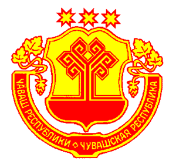 Информационный бюллетеньВестник Малотаябинского сельского поселения Яльчикского районаУТВЕРЖДЕНРешением Собрания депутатов Малотаябинского сельского поселения Яльчикского района№ 2/5 от “01” февраля 2008г.№44“06” декабря 2021г.Чёваш РеспубликиЕлч.к район.К.=.н Таяпа ял поселений.нДепутатсен пухёв.ЙЫШЁНУ2021 =? декабр.н  03 -м.ш. 18/1 № К.=ен Таяпа ял.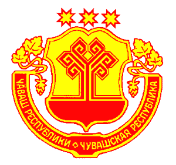 Чувашская  РеспубликаЯльчикский районСобрание депутатовМалотаябинскогосельского поселенияРЕШЕНИЕ«03» декабря 2021 г  № 18/1 деревня Малая ТаябаПриложение 1
к Решению Собрания депутатов Малотаябинского сельского поселения Яльчикского района Чувашской Республики «О бюджете Малотаябинского сельского поселения Яльчикского района Чувашской Республики на 2022 год и на плановый период 2023 и 2024 годов"Приложение 1
к Решению Собрания депутатов Малотаябинского сельского поселения Яльчикского района Чувашской Республики «О бюджете Малотаябинского сельского поселения Яльчикского района Чувашской Республики на 2022 год и на плановый период 2023 и 2024 годов"Прогнозируемые объемы 
поступлений доходов в бюджет Малотаябинского сельского поселения Яльчикского района Чувашской Республики 
на 2022 год Прогнозируемые объемы 
поступлений доходов в бюджет Малотаябинского сельского поселения Яльчикского района Чувашской Республики 
на 2022 год Прогнозируемые объемы 
поступлений доходов в бюджет Малотаябинского сельского поселения Яльчикского района Чувашской Республики 
на 2022 год Прогнозируемые объемы 
поступлений доходов в бюджет Малотаябинского сельского поселения Яльчикского района Чувашской Республики 
на 2022 год (рублей)Код бюджетной классификацииНаименование доходовНаименование доходовСумма1223ДОХОДЫ - всегоДОХОДЫ - всего4 727 438,00в том числе:в том числе:10000000000000000НАЛОГОВЫЕ И НЕНАЛОГОВЫЕ ДОХОДЫ, всегоНАЛОГОВЫЕ И НЕНАЛОГОВЫЕ ДОХОДЫ, всего1 596 440,00в том числе:в том числе:10100000000000000НАЛОГИ НА ПРИБЫЛЬ, ДОХОДЫ, всегоНАЛОГИ НА ПРИБЫЛЬ, ДОХОДЫ, всего99 000,00из них:из них:10102000010000110налог на доходы физических лицналог на доходы физических лиц99 000,0010300000000000000НАЛОГИ НА ТОВАРЫ (РАБОТЫ, УСЛУГИ), РЕАЛИЗУЕМЫЕ НА ТЕРРИТОРИИ РОССИЙСКОЙ ФЕДЕРАЦИИ, всегоНАЛОГИ НА ТОВАРЫ (РАБОТЫ, УСЛУГИ), РЕАЛИЗУЕМЫЕ НА ТЕРРИТОРИИ РОССИЙСКОЙ ФЕДЕРАЦИИ, всего436 340,00из них:из них:10302000010000110Акцизы по подакцизным товарам (продукции), производимым на территории Российской ФедерацииАкцизы по подакцизным товарам (продукции), производимым на территории Российской Федерации436 340,0010500000000000000НАЛОГИ НА СОВОКУПНЫЙ ДОХОД, всегоНАЛОГИ НА СОВОКУПНЫЙ ДОХОД, всего45 000,00из них:из них:10503000010000110Единый сельскохозяйственный налогЕдиный сельскохозяйственный налог45 000,0010600000000000000НАЛОГИ НА ИМУЩЕСТВО, всегоНАЛОГИ НА ИМУЩЕСТВО, всего890 000,00из них:из них:10601000000000110налог на имущество физических лицналог на имущество физических лиц265 000,0010606000000000110земельный налогземельный налог625 000,0010800000000000000ГОСУДАРСТВЕННАЯ ПОШЛИНА, всегоГОСУДАРСТВЕННАЯ ПОШЛИНА, всего3 000,00из них:из них:10804000010000110государственная пошлина за совершение нотариальных действий (за исключением действий, совершаемых консульскими учреждениями Российской Федерации)государственная пошлина за совершение нотариальных действий (за исключением действий, совершаемых консульскими учреждениями Российской Федерации)3 000,0011100000000000000ДОХОДЫ ОТ ИСПОЛЬЗОВАНИЯ ИМУЩЕСТВА, НАХОДЯЩЕГОСЯ В ГОСУДАРСТВЕННОЙ И МУНИЦИПАЛЬНОЙ СОБСТВЕННОСТИ, всегоДОХОДЫ ОТ ИСПОЛЬЗОВАНИЯ ИМУЩЕСТВА, НАХОДЯЩЕГОСЯ В ГОСУДАРСТВЕННОЙ И МУНИЦИПАЛЬНОЙ СОБСТВЕННОСТИ, всего123 100,00из них:из них:11105020000000120доходы, получаемые в виде арендной платы за земли после разграничения государственной собственности на землю, а также средства от продажи права на заключение договоров аренды указанных земельных участков (за исключением земельных участков бюджетных и автономных учреждений)доходы, получаемые в виде арендной платы за земли после разграничения государственной собственности на землю, а также средства от продажи права на заключение договоров аренды указанных земельных участков (за исключением земельных участков бюджетных и автономных учреждений)98 100,0011105030000000120доходы от сдачи в аренду имущества, находящегося в оперативном управлении органов государственной власти, органов местного самоуправления, государственных внебюджетных фондов и созданных ими учреждений (за исключением имущества бюджетных и автономных учреждений)доходы от сдачи в аренду имущества, находящегося в оперативном управлении органов государственной власти, органов местного самоуправления, государственных внебюджетных фондов и созданных ими учреждений (за исключением имущества бюджетных и автономных учреждений)25 000,0020000000000000000БЕЗВОЗМЕЗДНЫЕ ПОСТУПЛЕНИЯ, всегоБЕЗВОЗМЕЗДНЫЕ ПОСТУПЛЕНИЯ, всего3 130 998,0020200000000000000БЕЗВОЗМЕЗДНЫЕ ПОСТУПЛЕНИЯ ОТ ДРУГИХ БЮДЖЕТОВ БЮДЖЕТНОЙ СИСТЕМЫ РОССИЙСКОЙ ФЕДЕРАЦИИ, всегоБЕЗВОЗМЕЗДНЫЕ ПОСТУПЛЕНИЯ ОТ ДРУГИХ БЮДЖЕТОВ БЮДЖЕТНОЙ СИСТЕМЫ РОССИЙСКОЙ ФЕДЕРАЦИИ, всего3 130 998,00в том числе:в том числе:20210000000000150Дотации бюджетам бюджетной системы Российской Федерации, всего Дотации бюджетам бюджетной системы Российской Федерации, всего 2 311 212,00из них:из них:20215001100000150дотации бюджетам сельских поселений на выравнивание бюджетной обеспеченностидотации бюджетам сельских поселений на выравнивание бюджетной обеспеченности1 611 212,0020215002100000150дотации бюджетам сельских поселений на поддержку мер по обеспечению сбалансированности бюджетовдотации бюджетам сельских поселений на поддержку мер по обеспечению сбалансированности бюджетов700 000,0020220000000000150Субсидии бюджетам бюджетной системы Российской Федерации (межбюджетные субсидии)Субсидии бюджетам бюджетной системы Российской Федерации (межбюджетные субсидии)725 821,0020230000000000150Субвенции бюджетам бюджетной системы Российской Федерации Субвенции бюджетам бюджетной системы Российской Федерации 93 965,00Приложение 2
к Решению Собрания депутатов Малотаябинского сельского поселения Яльчикского района Чувашской Республики "О бюджете Малотаябинского сельского поселения Яльчикского района Чувашской Республики на 2022 год и на плановый период 2023 и 2024 годов"Приложение 2
к Решению Собрания депутатов Малотаябинского сельского поселения Яльчикского района Чувашской Республики "О бюджете Малотаябинского сельского поселения Яльчикского района Чувашской Республики на 2022 год и на плановый период 2023 и 2024 годов"Прогнозируемые объемы 
поступлений доходов в бюджет Малотаябинского сельского поселения Яльчикского района Чувашской Республики
на 2023 и 2024 годы Прогнозируемые объемы 
поступлений доходов в бюджет Малотаябинского сельского поселения Яльчикского района Чувашской Республики
на 2023 и 2024 годы Прогнозируемые объемы 
поступлений доходов в бюджет Малотаябинского сельского поселения Яльчикского района Чувашской Республики
на 2023 и 2024 годы Прогнозируемые объемы 
поступлений доходов в бюджет Малотаябинского сельского поселения Яльчикского района Чувашской Республики
на 2023 и 2024 годы Прогнозируемые объемы 
поступлений доходов в бюджет Малотаябинского сельского поселения Яльчикского района Чувашской Республики
на 2023 и 2024 годы (рублей)Код бюджетной классификацииНаименование доходовНаименование доходовСуммаСуммаКод бюджетной классификацииНаименование доходовНаименование доходов2023 год2024 год12234ДОХОДЫ - всегоДОХОДЫ - всего3 986 037,003 821 474,00в том числе:в том числе:10000000000000000НАЛОГОВЫЕ И НЕНАЛОГОВЫЕ ДОХОДЫ, всегоНАЛОГОВЫЕ И НЕНАЛОГОВЫЕ ДОХОДЫ, всего1 597 290,001 616 140,00в том числе:в том числе:10100000000000000НАЛОГИ НА ПРИБЫЛЬ, ДОХОДЫ, всегоНАЛОГИ НА ПРИБЫЛЬ, ДОХОДЫ, всего102 800,00108 400,00из них:из них:10102000010000110налог на доходы физических лицналог на доходы физических лиц102 800,00108 400,0010300000000000000НАЛОГИ НА ТОВАРЫ (РАБОТЫ, УСЛУГИ), РЕАЛИЗУЕМЫЕ НА ТЕРРИТОРИИ РОССИЙСКОЙ ФЕДЕРАЦИИ, всегоНАЛОГИ НА ТОВАРЫ (РАБОТЫ, УСЛУГИ), РЕАЛИЗУЕМЫЕ НА ТЕРРИТОРИИ РОССИЙСКОЙ ФЕДЕРАЦИИ, всего433 390,00446 640,00из них:из них:10302000010000110Акцизы по подакцизным товарам (продукции), производимым на территории Российской ФедерацииАкцизы по подакцизным товарам (продукции), производимым на территории Российской Федерации433 390,00446 640,0010500000000000000НАЛОГИ НА СОВОКУПНЫЙ ДОХОД, всегоНАЛОГИ НА СОВОКУПНЫЙ ДОХОД, всего45 000,0045 000,00из них:из них:10503000010000110Единый сельскохозяйственный налогЕдиный сельскохозяйственный налог45 000,0045 000,0010600000000000000НАЛОГИ НА ИМУЩЕСТВО, всегоНАЛОГИ НА ИМУЩЕСТВО, всего890 000,00890 000,00из них:из них:10601000000000110налог на имущество физических лицналог на имущество физических лиц265 000,00265 000,0010606000000000110земельный налогземельный налог625 000,00625 000,0010800000000000000ГОСУДАРСТВЕННАЯ ПОШЛИНА, всегоГОСУДАРСТВЕННАЯ ПОШЛИНА, всего3 000,003 000,00из них:из них:10804000010000110государственная пошлина за совершение нотариальных действий (за исключением действий, совершаемых консульскими учреждениями Российской Федерации)государственная пошлина за совершение нотариальных действий (за исключением действий, совершаемых консульскими учреждениями Российской Федерации)3 000,003 000,0011100000000000000ДОХОДЫ ОТ ИСПОЛЬЗОВАНИЯ ИМУЩЕСТВА, НАХОДЯЩЕГОСЯ В ГОСУДАРСТВЕННОЙ И МУНИЦИПАЛЬНОЙ СОБСТВЕННОСТИ, всегоДОХОДЫ ОТ ИСПОЛЬЗОВАНИЯ ИМУЩЕСТВА, НАХОДЯЩЕГОСЯ В ГОСУДАРСТВЕННОЙ И МУНИЦИПАЛЬНОЙ СОБСТВЕННОСТИ, всего123 100,00123 100,00из них:из них:11105020000000120доходы, получаемые в виде арендной платы за земли после разграничения государственной собственности на землю, а также средства от продажи права на заключение договоров аренды указанных земельных участков (за исключением земельных участков бюджетных и автономных учреждений)доходы, получаемые в виде арендной платы за земли после разграничения государственной собственности на землю, а также средства от продажи права на заключение договоров аренды указанных земельных участков (за исключением земельных участков бюджетных и автономных учреждений)98 100,0098 100,0011105030000000120доходы от сдачи в аренду имущества, находящегося в оперативном управлении органов государственной власти, органов местного самоуправления, государственных внебюджетных фондов и созданных ими учреждений (за исключением имущества бюджетных и автономных учреждений)доходы от сдачи в аренду имущества, находящегося в оперативном управлении органов государственной власти, органов местного самоуправления, государственных внебюджетных фондов и созданных ими учреждений (за исключением имущества бюджетных и автономных учреждений)25 000,0025 000,0020000000000000000БЕЗВОЗМЕЗДНЫЕ ПОСТУПЛЕНИЯ, всегоБЕЗВОЗМЕЗДНЫЕ ПОСТУПЛЕНИЯ, всего2 388 747,002 205 334,0020200000000000000БЕЗВОЗМЕЗДНЫЕ ПОСТУПЛЕНИЯ ОТ ДРУГИХ БЮДЖЕТОВ БЮДЖЕТНОЙ СИСТЕМЫ РОССИЙСКОЙ ФЕДЕРАЦИИ, всегоБЕЗВОЗМЕЗДНЫЕ ПОСТУПЛЕНИЯ ОТ ДРУГИХ БЮДЖЕТОВ БЮДЖЕТНОЙ СИСТЕМЫ РОССИЙСКОЙ ФЕДЕРАЦИИ, всего2 388 747,002 205 334,00в том числе:в том числе:20210000000000150Дотации бюджетам бюджетной системы Российской Федерации, всего Дотации бюджетам бюджетной системы Российской Федерации, всего 1 565 490,001 438 111,00из них:из них:20215001100000150дотации бюджетам сельских поселений на выравнивание бюджетной обеспеченностидотации бюджетам сельских поселений на выравнивание бюджетной обеспеченности1 265 490,001 188 111,0020215002100000150дотации бюджетам сельских поселений на поддержку мер по обеспечению сбалансированности бюджетовдотации бюджетам сельских поселений на поддержку мер по обеспечению сбалансированности бюджетов300 000,00250 000,0020220000000000150Субсидии бюджетам бюджетной системы Российской Федерации (межбюджетные субсидии)Субсидии бюджетам бюджетной системы Российской Федерации (межбюджетные субсидии)725 821,00665 621,0020230000000000150Субвенции бюджетам бюджетной системы Российской Федерации Субвенции бюджетам бюджетной системы Российской Федерации 97 436,00101 602,00Приложение 3
к  решению Собрания депутатов
Малотаябинского сельского поселения Яльчикского района Чувашской Республики
«О бюджете Малотаябинского сельского поселения Яльчикского района Чувашской Республики
на 2022 год  и на плановый 
период 2023 и 2024 годов»Приложение 3
к  решению Собрания депутатов
Малотаябинского сельского поселения Яльчикского района Чувашской Республики
«О бюджете Малотаябинского сельского поселения Яльчикского района Чувашской Республики
на 2022 год  и на плановый 
период 2023 и 2024 годов»Приложение 3
к  решению Собрания депутатов
Малотаябинского сельского поселения Яльчикского района Чувашской Республики
«О бюджете Малотаябинского сельского поселения Яльчикского района Чувашской Республики
на 2022 год  и на плановый 
период 2023 и 2024 годов»Приложение 3
к  решению Собрания депутатов
Малотаябинского сельского поселения Яльчикского района Чувашской Республики
«О бюджете Малотаябинского сельского поселения Яльчикского района Чувашской Республики
на 2022 год  и на плановый 
период 2023 и 2024 годов»Приложение 3
к  решению Собрания депутатов
Малотаябинского сельского поселения Яльчикского района Чувашской Республики
«О бюджете Малотаябинского сельского поселения Яльчикского района Чувашской Республики
на 2022 год  и на плановый 
период 2023 и 2024 годов»Приложение 3
к  решению Собрания депутатов
Малотаябинского сельского поселения Яльчикского района Чувашской Республики
«О бюджете Малотаябинского сельского поселения Яльчикского района Чувашской Республики
на 2022 год  и на плановый 
период 2023 и 2024 годов»Распределение
бюджетных ассигнований по разделам, подразделам, целевым статьям 
(муниципальным программам Малотаябинского сельского поселения Яльчикского района Чувашской Республики) и группам  (группам и подгруппам) видов расходов классификации расходов бюджета Малотаябинского сельского поселения Яльчикского района Чувашской Республики на 2022 годРаспределение
бюджетных ассигнований по разделам, подразделам, целевым статьям 
(муниципальным программам Малотаябинского сельского поселения Яльчикского района Чувашской Республики) и группам  (группам и подгруппам) видов расходов классификации расходов бюджета Малотаябинского сельского поселения Яльчикского района Чувашской Республики на 2022 годРаспределение
бюджетных ассигнований по разделам, подразделам, целевым статьям 
(муниципальным программам Малотаябинского сельского поселения Яльчикского района Чувашской Республики) и группам  (группам и подгруппам) видов расходов классификации расходов бюджета Малотаябинского сельского поселения Яльчикского района Чувашской Республики на 2022 годРаспределение
бюджетных ассигнований по разделам, подразделам, целевым статьям 
(муниципальным программам Малотаябинского сельского поселения Яльчикского района Чувашской Республики) и группам  (группам и подгруппам) видов расходов классификации расходов бюджета Малотаябинского сельского поселения Яльчикского района Чувашской Республики на 2022 годРаспределение
бюджетных ассигнований по разделам, подразделам, целевым статьям 
(муниципальным программам Малотаябинского сельского поселения Яльчикского района Чувашской Республики) и группам  (группам и подгруппам) видов расходов классификации расходов бюджета Малотаябинского сельского поселения Яльчикского района Чувашской Республики на 2022 годРаспределение
бюджетных ассигнований по разделам, подразделам, целевым статьям 
(муниципальным программам Малотаябинского сельского поселения Яльчикского района Чувашской Республики) и группам  (группам и подгруппам) видов расходов классификации расходов бюджета Малотаябинского сельского поселения Яльчикского района Чувашской Республики на 2022 год(рублей)(рублей)(рублей)(рублей)(рублей)(рублей)НаименованиеРазделПодразделЦелевая статья (муниципальные программы)Группа(группа и подгруппа) вида расходовСумма123456Всего4 727 438,00Общегосударственные вопросы011 267 033,00Функционирование Правительства Российской Федерации, высших исполнительных органов государственной власти субъектов Российской Федерации, местных администраций01041 261 033,00Муниципальная программа "Развитие потенциала муниципального управления" 0104Ч5000000001 261 033,00Обеспечение реализации муниципальной программы  "Развитие потенциала муниципального управления"0104Ч5Э00000001 261 033,00Основное мероприятие "Общепрограммные расходы"0104Ч5Э01000001 261 033,00Обеспечение функций муниципальных органов0104Ч5Э01002001 261 033,00Расходы на выплаты персоналу в целях обеспечения выполнения функций государственными (муниципальными) органами, казенными учреждениями, органами управления государственными внебюджетными фондами0104Ч5Э01002001001 126 600,00Расходы на выплаты персоналу государственных (муниципальных) органов0104Ч5Э01002001201 126 600,00Закупка товаров, работ и услуг для обеспечения государственных (муниципальных) нужд0104Ч5Э0100200200130 433,00Иные закупки товаров, работ и услуг для обеспечения государственных (муниципальных) нужд0104Ч5Э0100200240130 433,00Иные бюджетные ассигнования0104Ч5Э01002008004 000,00Уплата налогов, сборов и иных платежей0104Ч5Э01002008504 000,00Резервные фонды01112 000,00Муниципальная программа "Управление общественными финансами и муниципальным долгом" 0111Ч4000000002 000,00Подпрограмма "Совершенствование бюджетной политики и обеспечение сбалансированности бюджета" муниципальной программы "Управление общественными финансами и муниципальным долгом"0111Ч4100000002 000,00Основное мероприятие "Развитие бюджетного планирования, формирование бюджета муниципального образования на очередной финансовый год и плановый период"0111Ч4101000002 000,00Резервный фонд администрации муниципального образования Чувашской Республики0111Ч4101734302 000,00Иные бюджетные ассигнования0111Ч4101734308002 000,00Резервные средства0111Ч4101734308702 000,00Другие общегосударственные вопросы01134 000,00Муниципальная программа "Развитие потенциала муниципального управления" 0113Ч5000000004 000,00Обеспечение реализации муниципальной программы  "Развитие потенциала муниципального управления"0113Ч5Э00000004 000,00Основное мероприятие "Общепрограммные расходы"0113Ч5Э01000004 000,00Выполнение других обязательств муниципального образования Чувашской Республики0113Ч5Э01737704 000,00Иные бюджетные ассигнования0113Ч5Э01737708004 000,00Уплата налогов, сборов и иных платежей0113Ч5Э01737708504 000,00Национальная оборона0293 929,00Мобилизационная и вневойсковая подготовка020393 929,00Муниципальная программа "Управление общественными финансами и муниципальным долгом" 0203Ч40000000093 929,00Подпрограмма "Совершенствование бюджетной политики и обеспечение сбалансированности бюджета" муниципальной программы "Управление общественными финансами и муниципальным долгом"0203Ч41000000093 929,00Основное мероприятие "Осуществление мер финансовой поддержки бюджетов муниципальных районов, городских округов и поселений, направленных на обеспечение их сбалансированности и повышение уровня бюджетной обеспеченности"0203Ч41040000093 929,00Осуществление первичного воинского учета на территориях, где отсутствуют военные комиссариаты, за счет субвенции, предоставляемой из федерального бюджета0203Ч41045118093 929,00Расходы на выплаты персоналу в целях обеспечения выполнения функций государственными (муниципальными) органами, казенными учреждениями, органами управления государственными внебюджетными фондами0203Ч41045118010086 679,00Расходы на выплаты персоналу государственных (муниципальных) органов0203Ч41045118012086 679,00Закупка товаров, работ и услуг для обеспечения государственных (муниципальных) нужд0203Ч4104511802007 250,00Иные закупки товаров, работ и услуг для обеспечения государственных (муниципальных) нужд0203Ч4104511802407 250,00Национальная безопасность и правоохранительная деятельность031 000,00Защита населения и территории от чрезвычайных ситуаций природного и техногенного характера, пожарная безопасность03101 000,00Муниципальная программа  "Повышение безопасности жизнедеятельности населения и территорий Чувашской Республики" 0310Ц8000000001 000,00Подпрограмма "Защита населения и территорий от чрезвычайных ситуаций природного и техногенного характера, обеспечение пожарной безопасности и безопасности населения на водных объектах на территории Чувашской Республики"  муниципальной программы "Повышение безопасности жизнедеятельности населения и территорий Чувашской Республики"0310Ц8100000001 000,00Основное мероприятие "Развитие гражданской обороны, повышение уровня готовности территориальной подсистемы Чувашской Республики единой государственной системы предупреждения и ликвидации чрезвычайных ситуаций к оперативному реагированию на чрезвычайные ситуации, пожары и происшествия на водных объектах"0310Ц8104000001 000,00Мероприятия по обеспечению пожарной безопасности муниципальных объектов 0310Ц8104702801 000,00Закупка товаров, работ и услуг для обеспечения государственных (муниципальных) нужд0310Ц8104702802001 000,00Иные закупки товаров, работ и услуг для обеспечения государственных (муниципальных) нужд0310Ц8104702802401 000,00Национальная экономика041 191 640,00Сельское хозяйство и рыболовство0405157 979,00Муниципальная программа  "Развитие сельского хозяйства и регулирование рынка сельскохозяйственной продукции, сырья и продовольствия" 0405Ц900000000157 979,00Подпрограмма "Развитие отраслей агропромышленного комплекса" государственной программы Чувашской Республики "Развитие сельского хозяйства и регулирование рынка сельскохозяйственной продукции, сырья и продовольствия Чувашской Республики"0405Ц9И0000000157 979,00Основное мероприятие "Борьба с распространением борщевика Сосновского"0405Ц9И0900000157 979,00Реализация комплекса мероприятий по борьбе с распространением борщевика Сосновского на территории Чувашской Республики0405Ц9И09S6810157 979,00Закупка товаров, работ и услуг для обеспечения государственных (муниципальных) нужд0405Ц9И09S6810200157 979,00Иные закупки товаров, работ и услуг для обеспечения государственных (муниципальных) нужд0405Ц9И09S6810240157 979,00Дорожное хозяйство (дорожные фонды)04091 013 661,00Муниципальная программа "Развитие транспортной системы"0409Ч2000000001 013 661,00Подпрограмма "Безопасные и качественные автомобильные дороги" муниципальной программы "Развитие транспортной системы"0409Ч2100000001 013 661,00Основное мероприятие "Мероприятия, реализуемые с привлечением межбюджетных трансфертов бюджетам другого уровня"0409Ч2103000001 013 661,00Капитальный ремонт и ремонт автомобильных дорог общего пользования местного значения в границах населенных пунктов поселения0409Ч210374191389 970,00Закупка товаров, работ и услуг для обеспечения государственных (муниципальных) нужд0409Ч210374191200389 970,00Иные закупки товаров, работ и услуг для обеспечения государственных (муниципальных) нужд0409Ч210374191240389 970,00Содержание автомобильных дорог общего пользования местного значения в границах населенных пунктов поселения0409Ч21037419215 984,00Закупка товаров, работ и услуг для обеспечения государственных (муниципальных) нужд0409Ч21037419220015 984,00Иные закупки товаров, работ и услуг для обеспечения государственных (муниципальных) нужд0409Ч21037419224015 984,00Капитальный ремонт и ремонт автомобильных дорог общего пользования местного значения в границах населенных пунктов поселения0409Ч2103S4191363 691,00Закупка товаров, работ и услуг для обеспечения государственных (муниципальных) нужд0409Ч2103S4191200363 691,00Иные закупки товаров, работ и услуг для обеспечения государственных (муниципальных) нужд0409Ч2103S4191240363 691,00Содержание автомобильных дорог общего пользования местного значения в границах населенных пунктов поселения0409Ч2103S4192244 016,00Закупка товаров, работ и услуг для обеспечения государственных (муниципальных) нужд0409Ч2103S4192200244 016,00Иные закупки товаров, работ и услуг для обеспечения государственных (муниципальных) нужд0409Ч2103S4192240244 016,00Другие вопросы в области национальной экономики041220 000,00Муниципальная программа "Развитие земельных и имущественных отношений"0412A40000000020 000,00Подпрограмма "Управление муниципальным имуществом" муниципальной программы "Развитие земельных и имущественных отношений"0412A41000000020 000,00Основное мероприятие "Создание условий для максимального вовлечения в хозяйственный оборот муниципального имущества, в том числе земельных участков"0412A41020000020 000,00Формирование земельных участков, предназначенных для предоставления многодетным семьям в собственность бесплатно0412A41027479010 000,00Закупка товаров, работ и услуг для обеспечения государственных (муниципальных) нужд0412A41027479020010 000,00Иные закупки товаров, работ и услуг для обеспечения государственных (муниципальных) нужд0412A41027479024010 000,00Проведение землеустроительных (кадастровых) работ по земельным участкам, находящимся в собственности муниципального образования, и внесение сведений в кадастр недвижимости0412A41027759010 000,00Закупка товаров, работ и услуг для обеспечения государственных (муниципальных) нужд0412A41027759020010 000,00Иные закупки товаров, работ и услуг для обеспечения государственных (муниципальных) нужд0412A41027759024010 000,00Жилищно-коммунальное хозяйство05203 036,00Благоустройство0503203 000,00Муниципальная  программа "Формирование современной городской среды на территории Чувашской Республики"0503A500000000203 000,00Подпрограмма "Благоустройство дворовых и общественных территорий" муниципальной программы "Формирование современной городской среды на территории Чувашской Республики"0503A510000000203 000,00Основное мероприятие "Содействие благоустройству населенных пунктов Чувашской Республики"0503A510200000203 000,00Уличное освещение0503A510277400199 000,00Закупка товаров, работ и услуг для обеспечения государственных (муниципальных) нужд0503A510277400200199 000,00Иные закупки товаров, работ и услуг для обеспечения государственных (муниципальных) нужд0503A510277400240199 000,00Реализация мероприятий по благоустройству территории0503A5102774204 000,00Закупка товаров, работ и услуг для обеспечения государственных (муниципальных) нужд0503A5102774202004 000,00Иные закупки товаров, работ и услуг для обеспечения государственных (муниципальных) нужд0503A5102774202404 000,00Другие вопросы в области жилищно-коммунального хозяйства050536,00Муниципальная программа "Обеспечение граждан в Чувашской Республике доступным и комфортным жильем"0505A20000000036,00Подпрограмма "Поддержка строительства жилья в Чувашской Республике"муниципальной программы "Обеспечение граждан в Чувашской Республике доступным и комфортным жильем"0505A21000000036,00Основное мероприятие "Обеспечение граждан доступным жильем"0505A21030000036,00Осуществление государственных полномочий Чувашской Республики по ведению учета граждан, нуждающихся в жилых помещениях и имеющих право на государственную поддержку за счет средств республиканского бюджета Чувашской Республики на строительство (приобретение) жилых помещений, по регистрации и учету граждан, имеющих право на получение социальных выплат для приобретения жилья в связи с переселением из районов Крайнего Севера и приравненных к ним местностей, по расчету и предоставлению муниципальными районами субвенций бюджетам поселений для осуществления указанных государственных полномочий и полномочий по ведению учета граждан, проживающих в сельской местности, нуждающихся в жилых помещениях и имеющих право на государственную поддержку в форме социальных выплат на строительство (приобретение) жилых помещений в сельской местности в рамках устойчивого развития сельских территорий0505A21031298036,00Закупка товаров, работ и услуг для обеспечения государственных (муниципальных) нужд0505A21031298020036,00Иные закупки товаров, работ и услуг для обеспечения государственных (муниципальных) нужд0505A21031298024036,00Культура, кинематография081 970 800,00Культура08011 970 800,00Муниципальная программа "Развитие культуры и туризма" 0801Ц4000000001 960 800,00Подпрограмма "Развитие культуры в Чувашской Республике" муниципальной программы "Развитие культуры и туризма"0801Ц4100000001 960 800,00Основное мероприятие "Сохранение и развитие народного творчества"0801Ц4107000001 960 800,00Обеспечение деятельности учреждений в сфере культурно-досугового обслуживания населения0801Ц4107403901 960 800,00Расходы на выплаты персоналу в целях обеспечения выполнения функций государственными (муниципальными) органами, казенными учреждениями, органами управления государственными внебюджетными фондами0801Ц410740390100638 300,00Расходы на выплаты персоналу казенных учреждений0801Ц410740390110638 300,00Закупка товаров, работ и услуг для обеспечения государственных (муниципальных) нужд0801Ц410740390200598 000,00Иные закупки товаров, работ и услуг для обеспечения государственных (муниципальных) нужд0801Ц410740390240598 000,00Межбюджетные трансферты0801Ц410740390500689 500,00Иные межбюджетные трансферты0801Ц410740390540689 500,00Иные бюджетные ассигнования0801Ц41074039080035 000,00Уплата налогов, сборов и иных платежей0801Ц41074039085035 000,00Муниципальная программа  "Повышение безопасности жизнедеятельности населения и территорий Чувашской Республики" 0801Ц80000000010 000,00Подпрограмма "Защита населения и территорий от чрезвычайных ситуаций природного и техногенного характера, обеспечение пожарной безопасности и безопасности населения на водных объектах на территории Чувашской Республики"  муниципальной программы "Повышение безопасности жизнедеятельности населения и территорий Чувашской Республики"0801Ц81000000010 000,00Основное мероприятие "Развитие гражданской обороны, повышение уровня готовности территориальной подсистемы Чувашской Республики единой государственной системы предупреждения и ликвидации чрезвычайных ситуаций к оперативному реагированию на чрезвычайные ситуации, пожары и происшествия на водных объектах"0801Ц81040000010 000,00Мероприятия по обеспечению пожарной безопасности муниципальных объектов 0801Ц81047028010 000,00Закупка товаров, работ и услуг для обеспечения государственных (муниципальных) нужд0801Ц81047028020010 000,00Иные закупки товаров, работ и услуг для обеспечения государственных (муниципальных) нужд0801Ц81047028024010 000,00Приложение 4
к  решению Собрания депутатов
Малотаябинского сельского поселения Яльчикского района Чувашской Республики
«О бюджете Малотаябинского сельского поселения Яльчикского района Чувашской Республики
на 2022 год  и на плановый 
период 2023 и 2024 годов»Приложение 4
к  решению Собрания депутатов
Малотаябинского сельского поселения Яльчикского района Чувашской Республики
«О бюджете Малотаябинского сельского поселения Яльчикского района Чувашской Республики
на 2022 год  и на плановый 
период 2023 и 2024 годов»Приложение 4
к  решению Собрания депутатов
Малотаябинского сельского поселения Яльчикского района Чувашской Республики
«О бюджете Малотаябинского сельского поселения Яльчикского района Чувашской Республики
на 2022 год  и на плановый 
период 2023 и 2024 годов»Приложение 4
к  решению Собрания депутатов
Малотаябинского сельского поселения Яльчикского района Чувашской Республики
«О бюджете Малотаябинского сельского поселения Яльчикского района Чувашской Республики
на 2022 год  и на плановый 
период 2023 и 2024 годов»Приложение 4
к  решению Собрания депутатов
Малотаябинского сельского поселения Яльчикского района Чувашской Республики
«О бюджете Малотаябинского сельского поселения Яльчикского района Чувашской Республики
на 2022 год  и на плановый 
период 2023 и 2024 годов»Приложение 4
к  решению Собрания депутатов
Малотаябинского сельского поселения Яльчикского района Чувашской Республики
«О бюджете Малотаябинского сельского поселения Яльчикского района Чувашской Республики
на 2022 год  и на плановый 
период 2023 и 2024 годов»Приложение 4
к  решению Собрания депутатов
Малотаябинского сельского поселения Яльчикского района Чувашской Республики
«О бюджете Малотаябинского сельского поселения Яльчикского района Чувашской Республики
на 2022 год  и на плановый 
период 2023 и 2024 годов»Распределение
бюджетных ассигнований по разделам, подразделам, целевым статьям (муниципальным программам Малотаябинского сельского поселения Яльчикского района Чувашской Республики) и группам(группам и подгруппам) видов расходов классификации расходов бюджета Малотаябинского сельского поселения Яльчикского района Чувашской Республики на 2023 и 2024 годыРаспределение
бюджетных ассигнований по разделам, подразделам, целевым статьям (муниципальным программам Малотаябинского сельского поселения Яльчикского района Чувашской Республики) и группам(группам и подгруппам) видов расходов классификации расходов бюджета Малотаябинского сельского поселения Яльчикского района Чувашской Республики на 2023 и 2024 годыРаспределение
бюджетных ассигнований по разделам, подразделам, целевым статьям (муниципальным программам Малотаябинского сельского поселения Яльчикского района Чувашской Республики) и группам(группам и подгруппам) видов расходов классификации расходов бюджета Малотаябинского сельского поселения Яльчикского района Чувашской Республики на 2023 и 2024 годыРаспределение
бюджетных ассигнований по разделам, подразделам, целевым статьям (муниципальным программам Малотаябинского сельского поселения Яльчикского района Чувашской Республики) и группам(группам и подгруппам) видов расходов классификации расходов бюджета Малотаябинского сельского поселения Яльчикского района Чувашской Республики на 2023 и 2024 годыРаспределение
бюджетных ассигнований по разделам, подразделам, целевым статьям (муниципальным программам Малотаябинского сельского поселения Яльчикского района Чувашской Республики) и группам(группам и подгруппам) видов расходов классификации расходов бюджета Малотаябинского сельского поселения Яльчикского района Чувашской Республики на 2023 и 2024 годыРаспределение
бюджетных ассигнований по разделам, подразделам, целевым статьям (муниципальным программам Малотаябинского сельского поселения Яльчикского района Чувашской Республики) и группам(группам и подгруппам) видов расходов классификации расходов бюджета Малотаябинского сельского поселения Яльчикского района Чувашской Республики на 2023 и 2024 годыРаспределение
бюджетных ассигнований по разделам, подразделам, целевым статьям (муниципальным программам Малотаябинского сельского поселения Яльчикского района Чувашской Республики) и группам(группам и подгруппам) видов расходов классификации расходов бюджета Малотаябинского сельского поселения Яльчикского района Чувашской Республики на 2023 и 2024 годы(рублей)(рублей)(рублей)(рублей)(рублей)(рублей)(рублей)НаименованиеРазделПодразделЦелевая статья (муниципальные программы)Группа(группа и подгруппа) вида расходовСуммаСуммаНаименованиеРазделПодразделЦелевая статья (муниципальные программы)Группа(группа и подгруппа) вида расходов2023 год2024 год1234567Всего3 905 537,003 665 474,00Общегосударственные вопросы011 162 100,001 162 100,00Функционирование Правительства Российской Федерации, высших исполнительных органов государственной власти субъектов Российской Федерации, местных администраций01041 160 100,001 160 100,00Муниципальная программа "Развитие потенциала муниципального управления" 0104Ч5000000001 160 100,001 160 100,00Обеспечение реализации муниципальной программы  "Развитие потенциала муниципального управления"0104Ч5Э00000001 160 100,001 160 100,00Основное мероприятие "Общепрограммные расходы"0104Ч5Э01000001 160 100,001 160 100,00Обеспечение функций муниципальных органов0104Ч5Э01002001 160 100,001 160 100,00Расходы на выплаты персоналу в целях обеспечения выполнения функций государственными (муниципальными) органами, казенными учреждениями, органами управления государственными внебюджетными фондами0104Ч5Э01002001001 160 100,001 160 100,00Расходы на выплаты персоналу государственных (муниципальных) органов0104Ч5Э01002001201 160 100,001 160 100,00Резервные фонды01112 000,002 000,00Муниципальная программа "Управление общественными финансами и муниципальным долгом" 0111Ч4000000002 000,002 000,00Подпрограмма "Совершенствование бюджетной политики и обеспечение сбалансированности бюджета" муниципальной программы "Управление общественными финансами и муниципальным долгом"0111Ч4100000002 000,002 000,00Основное мероприятие "Развитие бюджетного планирования, формирование бюджета муниципального образования на очередной финансовый год и плановый период"0111Ч4101000002 000,002 000,00Резервный фонд администрации муниципального образования Чувашской Республики0111Ч4101734302 000,002 000,00Иные бюджетные ассигнования0111Ч4101734308002 000,002 000,00Резервные средства0111Ч4101734308702 000,002 000,00Национальная оборона0297 400,00101 566,00Мобилизационная и вневойсковая подготовка020397 400,00101 566,00Муниципальная программа "Управление общественными финансами и муниципальным долгом" 0203Ч40000000097 400,00101 566,00Подпрограмма "Совершенствование бюджетной политики и обеспечение сбалансированности бюджета" муниципальной программы "Управление общественными финансами и муниципальным долгом"0203Ч41000000097 400,00101 566,00Основное мероприятие "Осуществление мер финансовой поддержки бюджетов муниципальных районов, городских округов и поселений, направленных на обеспечение их сбалансированности и повышение уровня бюджетной обеспеченности"0203Ч41040000097 400,00101 566,00Осуществление первичного воинского учета на территориях, где отсутствуют военные комиссариаты, за счет субвенции, предоставляемой из федерального бюджета0203Ч41045118097 400,00101 566,00Расходы на выплаты персоналу в целях обеспечения выполнения функций государственными (муниципальными) органами, казенными учреждениями, органами управления государственными внебюджетными фондами0203Ч41045118010089 000,0089 721,00Расходы на выплаты персоналу государственных (муниципальных) органов0203Ч41045118012089 000,0089 721,00Закупка товаров, работ и услуг для обеспечения государственных (муниципальных) нужд0203Ч4104511802008 400,0011 845,00Иные закупки товаров, работ и услуг для обеспечения государственных (муниципальных) нужд0203Ч4104511802408 400,0011 845,00Национальная экономика041 168 690,001 117 898,00Сельское хозяйство и рыболовство0405157 979,0093 937,00Муниципальная программа  "Развитие сельского хозяйства и регулирование рынка сельскохозяйственной продукции, сырья и продовольствия" 0405Ц900000000157 979,0093 937,00Подпрограмма "Развитие отраслей агропромышленного комплекса" государственной программы Чувашской Республики "Развитие сельского хозяйства и регулирование рынка сельскохозяйственной продукции, сырья и продовольствия Чувашской Республики"0405Ц9И0000000157 979,0093 937,00Основное мероприятие "Борьба с распространением борщевика Сосновского"0405Ц9И0900000157 979,0093 937,00Реализация комплекса мероприятий по борьбе с распространением борщевика Сосновского на территории Чувашской Республики0405Ц9И09S6810157 979,0093 937,00Закупка товаров, работ и услуг для обеспечения государственных (муниципальных) нужд0405Ц9И09S6810200157 979,0093 937,00Иные закупки товаров, работ и услуг для обеспечения государственных (муниципальных) нужд0405Ц9И09S6810240157 979,0093 937,00Дорожное хозяйство (дорожные фонды)04091 010 711,001 023 961,00Муниципальная программа "Развитие транспортной системы"0409Ч2000000001 010 711,001 023 961,00Подпрограмма "Безопасные и качественные автомобильные дороги" муниципальной программы "Развитие транспортной системы"0409Ч2100000001 010 711,001 023 961,00Основное мероприятие "Мероприятия, реализуемые с привлечением межбюджетных трансфертов бюджетам другого уровня"0409Ч2103000001 010 711,001 023 961,00Капитальный ремонт и ремонт автомобильных дорог общего пользования местного значения в границах населенных пунктов поселения0409Ч210374191387 020,00400 270,00Закупка товаров, работ и услуг для обеспечения государственных (муниципальных) нужд0409Ч210374191200387 020,00400 270,00Иные закупки товаров, работ и услуг для обеспечения государственных (муниципальных) нужд0409Ч210374191240387 020,00400 270,00Содержание автомобильных дорог общего пользования местного значения в границах населенных пунктов поселения0409Ч21037419215 984,0015 984,00Закупка товаров, работ и услуг для обеспечения государственных (муниципальных) нужд0409Ч21037419220015 984,0015 984,00Иные закупки товаров, работ и услуг для обеспечения государственных (муниципальных) нужд0409Ч21037419224015 984,0015 984,00Капитальный ремонт и ремонт автомобильных дорог общего пользования местного значения в границах населенных пунктов поселения0409Ч2103S4191363 691,00363 691,00Закупка товаров, работ и услуг для обеспечения государственных (муниципальных) нужд0409Ч2103S4191200363 691,00363 691,00Иные закупки товаров, работ и услуг для обеспечения государственных (муниципальных) нужд0409Ч2103S4191240363 691,00363 691,00Содержание автомобильных дорог общего пользования местного значения в границах населенных пунктов поселения0409Ч2103S4192244 016,00244 016,00Закупка товаров, работ и услуг для обеспечения государственных (муниципальных) нужд0409Ч2103S4192200244 016,00244 016,00Иные закупки товаров, работ и услуг для обеспечения государственных (муниципальных) нужд0409Ч2103S4192240244 016,00244 016,00Жилищно-коммунальное хозяйство0536,0036,00Другие вопросы в области жилищно-коммунального хозяйства050536,0036,00Муниципальная программа "Обеспечение граждан в Чувашской Республике доступным и комфортным жильем"0505A20000000036,0036,00Подпрограмма "Поддержка строительства жилья в Чувашской Республике"муниципальной программы "Обеспечение граждан в Чувашской Республике доступным и комфортным жильем"0505A21000000036,0036,00Основное мероприятие "Обеспечение граждан доступным жильем"0505A21030000036,0036,00Осуществление государственных полномочий Чувашской Республики по ведению учета граждан, нуждающихся в жилых помещениях и имеющих право на государственную поддержку за счет средств республиканского бюджета Чувашской Республики на строительство (приобретение) жилых помещений, по регистрации и учету граждан, имеющих право на получение социальных выплат для приобретения жилья в связи с переселением из районов Крайнего Севера и приравненных к ним местностей, по расчету и предоставлению муниципальными районами субвенций бюджетам поселений для осуществления указанных государственных полномочий и полномочий по ведению учета граждан, проживающих в сельской местности, нуждающихся в жилых помещениях и имеющих право на государственную поддержку в форме социальных выплат на строительство (приобретение) жилых помещений в сельской местности в рамках устойчивого развития сельских территорий0505A21031298036,0036,00Закупка товаров, работ и услуг для обеспечения государственных (муниципальных) нужд0505A21031298020036,0036,00Иные закупки товаров, работ и услуг для обеспечения государственных (муниципальных) нужд0505A21031298024036,0036,00Культура, кинематография081 477 311,001 283 874,00Культура08011 477 311,001 283 874,00Муниципальная программа "Развитие культуры и туризма" 0801Ц4000000001 477 311,001 283 874,00Подпрограмма "Развитие культуры в Чувашской Республике" муниципальной программы "Развитие культуры и туризма"0801Ц4100000001 477 311,001 283 874,00Основное мероприятие "Сохранение и развитие народного творчества"0801Ц4107000001 477 311,001 283 874,00Обеспечение деятельности учреждений в сфере культурно-досугового обслуживания населения0801Ц4107403901 477 311,001 283 874,00Расходы на выплаты персоналу в целях обеспечения выполнения функций государственными (муниципальными) органами, казенными учреждениями, органами управления государственными внебюджетными фондами0801Ц410740390100638 300,00594 374,00Расходы на выплаты персоналу казенных учреждений0801Ц410740390110638 300,00594 374,00Закупка товаров, работ и услуг для обеспечения государственных (муниципальных) нужд0801Ц410740390200149 511,000,00Иные закупки товаров, работ и услуг для обеспечения государственных (муниципальных) нужд0801Ц410740390240149 511,000,00Межбюджетные трансферты0801Ц410740390500689 500,00689 500,00Иные межбюджетные трансферты0801Ц410740390540689 500,00689 500,00Приложение 5
к  решению Собрания депутатов
Малотаябинского сельского поселения Яльчикского района Чувашской Республики
«О бюджете Малотаябинского сельского поселения Яльчикского района Чувашской Республики
на 2022 год  и на плановый 
период 2023 и 2024 годов»Приложение 5
к  решению Собрания депутатов
Малотаябинского сельского поселения Яльчикского района Чувашской Республики
«О бюджете Малотаябинского сельского поселения Яльчикского района Чувашской Республики
на 2022 год  и на плановый 
период 2023 и 2024 годов»Приложение 5
к  решению Собрания депутатов
Малотаябинского сельского поселения Яльчикского района Чувашской Республики
«О бюджете Малотаябинского сельского поселения Яльчикского района Чувашской Республики
на 2022 год  и на плановый 
период 2023 и 2024 годов»Приложение 5
к  решению Собрания депутатов
Малотаябинского сельского поселения Яльчикского района Чувашской Республики
«О бюджете Малотаябинского сельского поселения Яльчикского района Чувашской Республики
на 2022 год  и на плановый 
период 2023 и 2024 годов»Приложение 5
к  решению Собрания депутатов
Малотаябинского сельского поселения Яльчикского района Чувашской Республики
«О бюджете Малотаябинского сельского поселения Яльчикского района Чувашской Республики
на 2022 год  и на плановый 
период 2023 и 2024 годов»Приложение 5
к  решению Собрания депутатов
Малотаябинского сельского поселения Яльчикского района Чувашской Республики
«О бюджете Малотаябинского сельского поселения Яльчикского района Чувашской Республики
на 2022 год  и на плановый 
период 2023 и 2024 годов»Приложение 5
к  решению Собрания депутатов
Малотаябинского сельского поселения Яльчикского района Чувашской Республики
«О бюджете Малотаябинского сельского поселения Яльчикского района Чувашской Республики
на 2022 год  и на плановый 
период 2023 и 2024 годов»Распределение 
бюджетных ассигнований по целевым статьям (муниципальным программам Малотаябинского сельского поселения Яльчикского района Чувашской Республики), группам(группам и подгруппам) видов расходов, разделам, подразделам классификации расходов бюджета Малотаябинского сельского поселения Яльчикского района Чувашской Республики на 2022 годРаспределение 
бюджетных ассигнований по целевым статьям (муниципальным программам Малотаябинского сельского поселения Яльчикского района Чувашской Республики), группам(группам и подгруппам) видов расходов, разделам, подразделам классификации расходов бюджета Малотаябинского сельского поселения Яльчикского района Чувашской Республики на 2022 годРаспределение 
бюджетных ассигнований по целевым статьям (муниципальным программам Малотаябинского сельского поселения Яльчикского района Чувашской Республики), группам(группам и подгруппам) видов расходов, разделам, подразделам классификации расходов бюджета Малотаябинского сельского поселения Яльчикского района Чувашской Республики на 2022 годРаспределение 
бюджетных ассигнований по целевым статьям (муниципальным программам Малотаябинского сельского поселения Яльчикского района Чувашской Республики), группам(группам и подгруппам) видов расходов, разделам, подразделам классификации расходов бюджета Малотаябинского сельского поселения Яльчикского района Чувашской Республики на 2022 годРаспределение 
бюджетных ассигнований по целевым статьям (муниципальным программам Малотаябинского сельского поселения Яльчикского района Чувашской Республики), группам(группам и подгруппам) видов расходов, разделам, подразделам классификации расходов бюджета Малотаябинского сельского поселения Яльчикского района Чувашской Республики на 2022 годРаспределение 
бюджетных ассигнований по целевым статьям (муниципальным программам Малотаябинского сельского поселения Яльчикского района Чувашской Республики), группам(группам и подгруппам) видов расходов, разделам, подразделам классификации расходов бюджета Малотаябинского сельского поселения Яльчикского района Чувашской Республики на 2022 годРаспределение 
бюджетных ассигнований по целевым статьям (муниципальным программам Малотаябинского сельского поселения Яльчикского района Чувашской Республики), группам(группам и подгруппам) видов расходов, разделам, подразделам классификации расходов бюджета Малотаябинского сельского поселения Яльчикского района Чувашской Республики на 2022 год(рублей)(рублей)(рублей)(рублей)(рублей)(рублей)(рублей)НаименованиеЦелевая статья (муниципальные программы)Группа(группа и подгруппа) вида расходовРазделПодразделСумма1234567Всего4 727 438,001.Муниципальная программа "Развитие культуры и туризма" Ц4000000001 960 800,001.1.Подпрограмма "Развитие культуры в Чувашской Республике" муниципальной программы "Развитие культуры и туризма"Ц4100000001 960 800,00Основное мероприятие "Сохранение и развитие народного творчества"Ц4107000001 960 800,00Обеспечение деятельности учреждений в сфере культурно-досугового обслуживания населенияЦ4107403901 960 800,00Расходы на выплаты персоналу в целях обеспечения выполнения функций государственными (муниципальными) органами, казенными учреждениями, органами управления государственными внебюджетными фондамиЦ410740390100638 300,00Расходы на выплаты персоналу казенных учрежденийЦ410740390110638 300,00Культура, кинематографияЦ41074039011008638 300,00КультураЦ4107403901100801638 300,00Закупка товаров, работ и услуг для обеспечения государственных (муниципальных) нуждЦ410740390200598 000,00Иные закупки товаров, работ и услуг для обеспечения государственных (муниципальных) нуждЦ410740390240598 000,00Культура, кинематографияЦ41074039024008598 000,00КультураЦ4107403902400801598 000,00Межбюджетные трансфертыЦ410740390500689 500,00Иные межбюджетные трансфертыЦ410740390540689 500,00Культура, кинематографияЦ41074039054008689 500,00КультураЦ4107403905400801689 500,00Иные бюджетные ассигнованияЦ41074039080035 000,00Уплата налогов, сборов и иных платежейЦ41074039085035 000,00Культура, кинематографияЦ4107403908500835 000,00КультураЦ410740390850080135 000,002.Муниципальная программа  "Повышение безопасности жизнедеятельности населения и территорий Чувашской Республики" Ц80000000011 000,002.1.Подпрограмма "Защита населения и территорий от чрезвычайных ситуаций природного и техногенного характера, обеспечение пожарной безопасности и безопасности населения на водных объектах на территории Чувашской Республики"  муниципальной программы "Повышение безопасности жизнедеятельности населения и территорий Чувашской Республики"Ц81000000011 000,00Основное мероприятие "Развитие гражданской обороны, повышение уровня готовности территориальной подсистемы Чувашской Республики единой государственной системы предупреждения и ликвидации чрезвычайных ситуаций к оперативному реагированию на чрезвычайные ситуации, пожары и происшествия на водных объектах"Ц81040000011 000,00Мероприятия по обеспечению пожарной безопасности муниципальных объектов Ц81047028011 000,00Закупка товаров, работ и услуг для обеспечения государственных (муниципальных) нуждЦ81047028020011 000,00Иные закупки товаров, работ и услуг для обеспечения государственных (муниципальных) нуждЦ81047028024011 000,00Национальная безопасность и правоохранительная деятельностьЦ810470280240031 000,00Защита населения и территории от чрезвычайных ситуаций природного и техногенного характера, пожарная безопасностьЦ81047028024003101 000,00Культура, кинематографияЦ8104702802400810 000,00КультураЦ810470280240080110 000,003.Муниципальная программа  "Развитие сельского хозяйства и регулирование рынка сельскохозяйственной продукции, сырья и продовольствия" Ц900000000157 979,003.1.Подпрограмма "Развитие отраслей агропромышленного комплекса" государственной программы Чувашской Республики "Развитие сельского хозяйства и регулирование рынка сельскохозяйственной продукции, сырья и продовольствия Чувашской Республики"Ц9И0000000157 979,00Основное мероприятие "Борьба с распространением борщевика Сосновского"Ц9И0900000157 979,00Реализация комплекса мероприятий по борьбе с распространением борщевика Сосновского на территории Чувашской РеспубликиЦ9И09S6810157 979,00Закупка товаров, работ и услуг для обеспечения государственных (муниципальных) нуждЦ9И09S6810200157 979,00Иные закупки товаров, работ и услуг для обеспечения государственных (муниципальных) нуждЦ9И09S6810240157 979,00Национальная экономикаЦ9И09S681024004157 979,00Сельское хозяйство и рыболовствоЦ9И09S68102400405157 979,004.Муниципальная программа "Развитие транспортной системы"Ч2000000001 013 661,004.1.Подпрограмма "Безопасные и качественные автомобильные дороги" муниципальной программы "Развитие транспортной системы"Ч2100000001 013 661,00Основное мероприятие "Мероприятия, реализуемые с привлечением межбюджетных трансфертов бюджетам другого уровня"Ч2103000001 013 661,00Капитальный ремонт и ремонт автомобильных дорог общего пользования местного значения в границах населенных пунктов поселенияЧ210374191389 970,00Закупка товаров, работ и услуг для обеспечения государственных (муниципальных) нуждЧ210374191200389 970,00Иные закупки товаров, работ и услуг для обеспечения государственных (муниципальных) нуждЧ210374191240389 970,00Национальная экономикаЧ21037419124004389 970,00Дорожное хозяйство (дорожные фонды)Ч2103741912400409389 970,00Содержание автомобильных дорог общего пользования местного значения в границах населенных пунктов поселенияЧ21037419215 984,00Закупка товаров, работ и услуг для обеспечения государственных (муниципальных) нуждЧ21037419220015 984,00Иные закупки товаров, работ и услуг для обеспечения государственных (муниципальных) нуждЧ21037419224015 984,00Национальная экономикаЧ2103741922400415 984,00Дорожное хозяйство (дорожные фонды)Ч210374192240040915 984,00Капитальный ремонт и ремонт автомобильных дорог общего пользования местного значения в границах населенных пунктов поселенияЧ2103S4191363 691,00Закупка товаров, работ и услуг для обеспечения государственных (муниципальных) нуждЧ2103S4191200363 691,00Иные закупки товаров, работ и услуг для обеспечения государственных (муниципальных) нуждЧ2103S4191240363 691,00Национальная экономикаЧ2103S419124004363 691,00Дорожное хозяйство (дорожные фонды)Ч2103S41912400409363 691,00Содержание автомобильных дорог общего пользования местного значения в границах населенных пунктов поселенияЧ2103S4192244 016,00Закупка товаров, работ и услуг для обеспечения государственных (муниципальных) нуждЧ2103S4192200244 016,00Иные закупки товаров, работ и услуг для обеспечения государственных (муниципальных) нуждЧ2103S4192240244 016,00Национальная экономикаЧ2103S419224004244 016,00Дорожное хозяйство (дорожные фонды)Ч2103S41922400409244 016,005.Муниципальная программа "Управление общественными финансами и муниципальным долгом" Ч40000000095 929,005.1.Подпрограмма "Совершенствование бюджетной политики и обеспечение сбалансированности бюджета" муниципальной программы "Управление общественными финансами и муниципальным долгом"Ч41000000095 929,00Основное мероприятие "Развитие бюджетного планирования, формирование бюджета муниципального образования на очередной финансовый год и плановый период"Ч4101000002 000,00Резервный фонд администрации муниципального образования Чувашской РеспубликиЧ4101734302 000,00Иные бюджетные ассигнованияЧ4101734308002 000,00Резервные средстваЧ4101734308702 000,00Общегосударственные вопросыЧ410173430870012 000,00Резервные фондыЧ41017343087001112 000,00Основное мероприятие "Осуществление мер финансовой поддержки бюджетов муниципальных районов, городских округов и поселений, направленных на обеспечение их сбалансированности и повышение уровня бюджетной обеспеченности"Ч41040000093 929,00Осуществление первичного воинского учета на территориях, где отсутствуют военные комиссариаты, за счет субвенции, предоставляемой из федерального бюджетаЧ41045118093 929,00Расходы на выплаты персоналу в целях обеспечения выполнения функций государственными (муниципальными) органами, казенными учреждениями, органами управления государственными внебюджетными фондамиЧ41045118010086 679,00Расходы на выплаты персоналу государственных (муниципальных) органовЧ41045118012086 679,00Национальная оборонаЧ4104511801200286 679,00Мобилизационная и вневойсковая подготовкаЧ410451180120020386 679,00Закупка товаров, работ и услуг для обеспечения государственных (муниципальных) нуждЧ4104511802007 250,00Иные закупки товаров, работ и услуг для обеспечения государственных (муниципальных) нуждЧ4104511802407 250,00Национальная оборонаЧ410451180240027 250,00Мобилизационная и вневойсковая подготовкаЧ41045118024002037 250,006.Муниципальная программа "Развитие потенциала муниципального управления" Ч5000000001 265 033,006.1.Обеспечение реализации муниципальной программы  "Развитие потенциала муниципального управления"Ч5Э00000001 265 033,00Основное мероприятие "Общепрограммные расходы"Ч5Э01000001 265 033,00Обеспечение функций муниципальных органовЧ5Э01002001 261 033,00Расходы на выплаты персоналу в целях обеспечения выполнения функций государственными (муниципальными) органами, казенными учреждениями, органами управления государственными внебюджетными фондамиЧ5Э01002001001 126 600,00Расходы на выплаты персоналу государственных (муниципальных) органовЧ5Э01002001201 126 600,00Общегосударственные вопросыЧ5Э0100200120011 126 600,00Функционирование Правительства Российской Федерации, высших исполнительных органов государственной власти субъектов Российской Федерации, местных администрацийЧ5Э010020012001041 126 600,00Закупка товаров, работ и услуг для обеспечения государственных (муниципальных) нуждЧ5Э0100200200130 433,00Иные закупки товаров, работ и услуг для обеспечения государственных (муниципальных) нуждЧ5Э0100200240130 433,00Общегосударственные вопросыЧ5Э010020024001130 433,00Функционирование Правительства Российской Федерации, высших исполнительных органов государственной власти субъектов Российской Федерации, местных администрацийЧ5Э01002002400104130 433,00Иные бюджетные ассигнованияЧ5Э01002008004 000,00Уплата налогов, сборов и иных платежейЧ5Э01002008504 000,00Общегосударственные вопросыЧ5Э0100200850014 000,00Функционирование Правительства Российской Федерации, высших исполнительных органов государственной власти субъектов Российской Федерации, местных администрацийЧ5Э010020085001044 000,00Выполнение других обязательств муниципального образования Чувашской РеспубликиЧ5Э01737704 000,00Иные бюджетные ассигнованияЧ5Э01737708004 000,00Уплата налогов, сборов и иных платежейЧ5Э01737708504 000,00Общегосударственные вопросыЧ5Э0173770850014 000,00Другие общегосударственные вопросыЧ5Э017377085001134 000,007.Муниципальная программа "Обеспечение граждан в Чувашской Республике доступным и комфортным жильем"A20000000036,007.1.Подпрограмма "Поддержка строительства жилья в Чувашской Республике"муниципальной программы "Обеспечение граждан в Чувашской Республике доступным и комфортным жильем"A21000000036,00Основное мероприятие "Обеспечение граждан доступным жильем"A21030000036,00Осуществление государственных полномочий Чувашской Республики по ведению учета граждан, нуждающихся в жилых помещениях и имеющих право на государственную поддержку за счет средств республиканского бюджета Чувашской Республики на строительство (приобретение) жилых помещений, по регистрации и учету граждан, имеющих право на получение социальных выплат для приобретения жилья в связи с переселением из районов Крайнего Севера и приравненных к ним местностей, по расчету и предоставлению муниципальными районами субвенций бюджетам поселений для осуществления указанных государственных полномочий и полномочий по ведению учета граждан, проживающих в сельской местности, нуждающихся в жилых помещениях и имеющих право на государственную поддержку в форме социальных выплат на строительство (приобретение) жилых помещений в сельской местности в рамках устойчивого развития сельских территорийA21031298036,00Закупка товаров, работ и услуг для обеспечения государственных (муниципальных) нуждA21031298020036,00Иные закупки товаров, работ и услуг для обеспечения государственных (муниципальных) нуждA21031298024036,00Жилищно-коммунальное хозяйствоA2103129802400536,00Другие вопросы в области жилищно-коммунального хозяйстваA210312980240050536,008.Муниципальная программа "Развитие земельных и имущественных отношений"A40000000020 000,008.1.Подпрограмма "Управление муниципальным имуществом" муниципальной программы "Развитие земельных и имущественных отношений"A41000000020 000,00Основное мероприятие "Создание условий для максимального вовлечения в хозяйственный оборот муниципального имущества, в том числе земельных участков"A41020000020 000,00Формирование земельных участков, предназначенных для предоставления многодетным семьям в собственность бесплатноA41027479010 000,00Закупка товаров, работ и услуг для обеспечения государственных (муниципальных) нуждA41027479020010 000,00Иные закупки товаров, работ и услуг для обеспечения государственных (муниципальных) нуждA41027479024010 000,00Национальная экономикаA4102747902400410 000,00Другие вопросы в области национальной экономикиA410274790240041210 000,00Проведение землеустроительных (кадастровых) работ по земельным участкам, находящимся в собственности муниципального образования, и внесение сведений в кадастр недвижимостиA41027759010 000,00Закупка товаров, работ и услуг для обеспечения государственных (муниципальных) нуждA41027759020010 000,00Иные закупки товаров, работ и услуг для обеспечения государственных (муниципальных) нуждA41027759024010 000,00Национальная экономикаA4102775902400410 000,00Другие вопросы в области национальной экономикиA410277590240041210 000,009.Муниципальная  программа "Формирование современной городской среды на территории Чувашской Республики"A500000000203 000,009.1.Подпрограмма "Благоустройство дворовых и общественных территорий" муниципальной программы "Формирование современной городской среды на территории Чувашской Республики"A510000000203 000,00Основное мероприятие "Содействие благоустройству населенных пунктов Чувашской Республики"A510200000203 000,00Уличное освещениеA510277400199 000,00Закупка товаров, работ и услуг для обеспечения государственных (муниципальных) нуждA510277400200199 000,00Иные закупки товаров, работ и услуг для обеспечения государственных (муниципальных) нуждA510277400240199 000,00Жилищно-коммунальное хозяйствоA51027740024005199 000,00БлагоустройствоA5102774002400503199 000,00Реализация мероприятий по благоустройству территорииA5102774204 000,00Закупка товаров, работ и услуг для обеспечения государственных (муниципальных) нуждA5102774202004 000,00Иные закупки товаров, работ и услуг для обеспечения государственных (муниципальных) нуждA5102774202404 000,00Жилищно-коммунальное хозяйствоA510277420240054 000,00БлагоустройствоA51027742024005034 000,00Приложение 6
к  решению Собрания депутатов
Малотаябинского сельского поселения Яльчикского района Чувашской Республики
«О бюджете Малотаябинского сельского поселения Яльчикского района Чувашской Республики
на 2022 год  и на плановый 
период 2023 и 2024 годов»Приложение 6
к  решению Собрания депутатов
Малотаябинского сельского поселения Яльчикского района Чувашской Республики
«О бюджете Малотаябинского сельского поселения Яльчикского района Чувашской Республики
на 2022 год  и на плановый 
период 2023 и 2024 годов»Приложение 6
к  решению Собрания депутатов
Малотаябинского сельского поселения Яльчикского района Чувашской Республики
«О бюджете Малотаябинского сельского поселения Яльчикского района Чувашской Республики
на 2022 год  и на плановый 
период 2023 и 2024 годов»Приложение 6
к  решению Собрания депутатов
Малотаябинского сельского поселения Яльчикского района Чувашской Республики
«О бюджете Малотаябинского сельского поселения Яльчикского района Чувашской Республики
на 2022 год  и на плановый 
период 2023 и 2024 годов»Приложение 6
к  решению Собрания депутатов
Малотаябинского сельского поселения Яльчикского района Чувашской Республики
«О бюджете Малотаябинского сельского поселения Яльчикского района Чувашской Республики
на 2022 год  и на плановый 
период 2023 и 2024 годов»Приложение 6
к  решению Собрания депутатов
Малотаябинского сельского поселения Яльчикского района Чувашской Республики
«О бюджете Малотаябинского сельского поселения Яльчикского района Чувашской Республики
на 2022 год  и на плановый 
период 2023 и 2024 годов»Приложение 6
к  решению Собрания депутатов
Малотаябинского сельского поселения Яльчикского района Чувашской Республики
«О бюджете Малотаябинского сельского поселения Яльчикского района Чувашской Республики
на 2022 год  и на плановый 
период 2023 и 2024 годов»Приложение 6
к  решению Собрания депутатов
Малотаябинского сельского поселения Яльчикского района Чувашской Республики
«О бюджете Малотаябинского сельского поселения Яльчикского района Чувашской Республики
на 2022 год  и на плановый 
период 2023 и 2024 годов»Распределение
бюджетных ассигнований по целевым статьям (муниципальным программам Малотаябинского сельского поселения Яльчикского района Чувашской Республики), группам(группам и подгруппам) видов расходов, разделам, подразделам классификации расходов бюджета Малотаябинского сельского поселения Яльчикского района Чувашской Республики на 2023 и 2024 годыРаспределение
бюджетных ассигнований по целевым статьям (муниципальным программам Малотаябинского сельского поселения Яльчикского района Чувашской Республики), группам(группам и подгруппам) видов расходов, разделам, подразделам классификации расходов бюджета Малотаябинского сельского поселения Яльчикского района Чувашской Республики на 2023 и 2024 годыРаспределение
бюджетных ассигнований по целевым статьям (муниципальным программам Малотаябинского сельского поселения Яльчикского района Чувашской Республики), группам(группам и подгруппам) видов расходов, разделам, подразделам классификации расходов бюджета Малотаябинского сельского поселения Яльчикского района Чувашской Республики на 2023 и 2024 годыРаспределение
бюджетных ассигнований по целевым статьям (муниципальным программам Малотаябинского сельского поселения Яльчикского района Чувашской Республики), группам(группам и подгруппам) видов расходов, разделам, подразделам классификации расходов бюджета Малотаябинского сельского поселения Яльчикского района Чувашской Республики на 2023 и 2024 годыРаспределение
бюджетных ассигнований по целевым статьям (муниципальным программам Малотаябинского сельского поселения Яльчикского района Чувашской Республики), группам(группам и подгруппам) видов расходов, разделам, подразделам классификации расходов бюджета Малотаябинского сельского поселения Яльчикского района Чувашской Республики на 2023 и 2024 годыРаспределение
бюджетных ассигнований по целевым статьям (муниципальным программам Малотаябинского сельского поселения Яльчикского района Чувашской Республики), группам(группам и подгруппам) видов расходов, разделам, подразделам классификации расходов бюджета Малотаябинского сельского поселения Яльчикского района Чувашской Республики на 2023 и 2024 годыРаспределение
бюджетных ассигнований по целевым статьям (муниципальным программам Малотаябинского сельского поселения Яльчикского района Чувашской Республики), группам(группам и подгруппам) видов расходов, разделам, подразделам классификации расходов бюджета Малотаябинского сельского поселения Яльчикского района Чувашской Республики на 2023 и 2024 годыРаспределение
бюджетных ассигнований по целевым статьям (муниципальным программам Малотаябинского сельского поселения Яльчикского района Чувашской Республики), группам(группам и подгруппам) видов расходов, разделам, подразделам классификации расходов бюджета Малотаябинского сельского поселения Яльчикского района Чувашской Республики на 2023 и 2024 годы(рублей)(рублей)(рублей)(рублей)(рублей)(рублей)(рублей)(рублей)НаименованиеЦелевая статья (муниципальные программы)Группа(группа и подгруппа) вида расходовРазделПодразделСуммаСуммаНаименованиеЦелевая статья (муниципальные программы)Группа(группа и подгруппа) вида расходовРазделПодраздел2023 год2024 год12345678Всего3 905 537,003 665 474,001.Муниципальная программа "Развитие культуры и туризма" Ц4000000001 477 311,001 283 874,001.1.Подпрограмма "Развитие культуры в Чувашской Республике" муниципальной программы "Развитие культуры и туризма"Ц4100000001 477 311,001 283 874,00Основное мероприятие "Сохранение и развитие народного творчества"Ц4107000001 477 311,001 283 874,00Обеспечение деятельности учреждений в сфере культурно-досугового обслуживания населенияЦ4107403901 477 311,001 283 874,00Расходы на выплаты персоналу в целях обеспечения выполнения функций государственными (муниципальными) органами, казенными учреждениями, органами управления государственными внебюджетными фондамиЦ410740390100638 300,00594 374,00Расходы на выплаты персоналу казенных учрежденийЦ410740390110638 300,00594 374,00Культура, кинематографияЦ41074039011008638 300,00594 374,00КультураЦ4107403901100801638 300,00594 374,00Закупка товаров, работ и услуг для обеспечения государственных (муниципальных) нуждЦ410740390200149 511,000,00Иные закупки товаров, работ и услуг для обеспечения государственных (муниципальных) нуждЦ410740390240149 511,000,00Культура, кинематографияЦ41074039024008149 511,000,00КультураЦ4107403902400801149 511,000,00Межбюджетные трансфертыЦ410740390500689 500,00689 500,00Иные межбюджетные трансфертыЦ410740390540689 500,00689 500,00Культура, кинематографияЦ41074039054008689 500,00689 500,00КультураЦ4107403905400801689 500,00689 500,002.Муниципальная программа  "Развитие сельского хозяйства и регулирование рынка сельскохозяйственной продукции, сырья и продовольствия" Ц900000000157 979,0093 937,002.1.Подпрограмма "Развитие отраслей агропромышленного комплекса" государственной программы Чувашской Республики "Развитие сельского хозяйства и регулирование рынка сельскохозяйственной продукции, сырья и продовольствия Чувашской Республики"Ц9И0000000157 979,0093 937,00Основное мероприятие "Борьба с распространением борщевика Сосновского"Ц9И0900000157 979,0093 937,00Реализация комплекса мероприятий по борьбе с распространением борщевика Сосновского на территории Чувашской РеспубликиЦ9И09S6810157 979,0093 937,00Закупка товаров, работ и услуг для обеспечения государственных (муниципальных) нуждЦ9И09S6810200157 979,0093 937,00Иные закупки товаров, работ и услуг для обеспечения государственных (муниципальных) нуждЦ9И09S6810240157 979,0093 937,00Национальная экономикаЦ9И09S681024004157 979,0093 937,00Сельское хозяйство и рыболовствоЦ9И09S68102400405157 979,0093 937,003.Муниципальная программа "Развитие транспортной системы"Ч2000000001 010 711,001 023 961,003.1.Подпрограмма "Безопасные и качественные автомобильные дороги" муниципальной программы "Развитие транспортной системы"Ч2100000001 010 711,001 023 961,00Основное мероприятие "Мероприятия, реализуемые с привлечением межбюджетных трансфертов бюджетам другого уровня"Ч2103000001 010 711,001 023 961,00Капитальный ремонт и ремонт автомобильных дорог общего пользования местного значения в границах населенных пунктов поселенияЧ210374191387 020,00400 270,00Закупка товаров, работ и услуг для обеспечения государственных (муниципальных) нуждЧ210374191200387 020,00400 270,00Иные закупки товаров, работ и услуг для обеспечения государственных (муниципальных) нуждЧ210374191240387 020,00400 270,00Национальная экономикаЧ21037419124004387 020,00400 270,00Дорожное хозяйство (дорожные фонды)Ч2103741912400409387 020,00400 270,00Содержание автомобильных дорог общего пользования местного значения в границах населенных пунктов поселенияЧ21037419215 984,0015 984,00Закупка товаров, работ и услуг для обеспечения государственных (муниципальных) нуждЧ21037419220015 984,0015 984,00Иные закупки товаров, работ и услуг для обеспечения государственных (муниципальных) нуждЧ21037419224015 984,0015 984,00Национальная экономикаЧ2103741922400415 984,0015 984,00Дорожное хозяйство (дорожные фонды)Ч210374192240040915 984,0015 984,00Капитальный ремонт и ремонт автомобильных дорог общего пользования местного значения в границах населенных пунктов поселенияЧ2103S4191363 691,00363 691,00Закупка товаров, работ и услуг для обеспечения государственных (муниципальных) нуждЧ2103S4191200363 691,00363 691,00Иные закупки товаров, работ и услуг для обеспечения государственных (муниципальных) нуждЧ2103S4191240363 691,00363 691,00Национальная экономикаЧ2103S419124004363 691,00363 691,00Дорожное хозяйство (дорожные фонды)Ч2103S41912400409363 691,00363 691,00Содержание автомобильных дорог общего пользования местного значения в границах населенных пунктов поселенияЧ2103S4192244 016,00244 016,00Закупка товаров, работ и услуг для обеспечения государственных (муниципальных) нуждЧ2103S4192200244 016,00244 016,00Иные закупки товаров, работ и услуг для обеспечения государственных (муниципальных) нуждЧ2103S4192240244 016,00244 016,00Национальная экономикаЧ2103S419224004244 016,00244 016,00Дорожное хозяйство (дорожные фонды)Ч2103S41922400409244 016,00244 016,004.Муниципальная программа "Управление общественными финансами и муниципальным долгом" Ч40000000099 400,00103 566,004.1.Подпрограмма "Совершенствование бюджетной политики и обеспечение сбалансированности бюджета" муниципальной программы "Управление общественными финансами и муниципальным долгом"Ч41000000099 400,00103 566,00Основное мероприятие "Развитие бюджетного планирования, формирование бюджета муниципального образования на очередной финансовый год и плановый период"Ч4101000002 000,002 000,00Резервный фонд администрации муниципального образования Чувашской РеспубликиЧ4101734302 000,002 000,00Иные бюджетные ассигнованияЧ4101734308002 000,002 000,00Резервные средстваЧ4101734308702 000,002 000,00Общегосударственные вопросыЧ410173430870012 000,002 000,00Резервные фондыЧ41017343087001112 000,002 000,00Основное мероприятие "Осуществление мер финансовой поддержки бюджетов муниципальных районов, городских округов и поселений, направленных на обеспечение их сбалансированности и повышение уровня бюджетной обеспеченности"Ч41040000097 400,00101 566,00Осуществление первичного воинского учета на территориях, где отсутствуют военные комиссариаты, за счет субвенции, предоставляемой из федерального бюджетаЧ41045118097 400,00101 566,00Расходы на выплаты персоналу в целях обеспечения выполнения функций государственными (муниципальными) органами, казенными учреждениями, органами управления государственными внебюджетными фондамиЧ41045118010089 000,0089 721,00Расходы на выплаты персоналу государственных (муниципальных) органовЧ41045118012089 000,0089 721,00Национальная оборонаЧ4104511801200289 000,0089 721,00Мобилизационная и вневойсковая подготовкаЧ410451180120020389 000,0089 721,00Закупка товаров, работ и услуг для обеспечения государственных (муниципальных) нуждЧ4104511802008 400,0011 845,00Иные закупки товаров, работ и услуг для обеспечения государственных (муниципальных) нуждЧ4104511802408 400,0011 845,00Национальная оборонаЧ410451180240028 400,0011 845,00Мобилизационная и вневойсковая подготовкаЧ41045118024002038 400,0011 845,005.Муниципальная программа "Развитие потенциала муниципального управления" Ч5000000001 160 100,001 160 100,005.1.Обеспечение реализации муниципальной программы  "Развитие потенциала муниципального управления"Ч5Э00000001 160 100,001 160 100,00Основное мероприятие "Общепрограммные расходы"Ч5Э01000001 160 100,001 160 100,00Обеспечение функций муниципальных органовЧ5Э01002001 160 100,001 160 100,00Расходы на выплаты персоналу в целях обеспечения выполнения функций государственными (муниципальными) органами, казенными учреждениями, органами управления государственными внебюджетными фондамиЧ5Э01002001001 160 100,001 160 100,00Расходы на выплаты персоналу государственных (муниципальных) органовЧ5Э01002001201 160 100,001 160 100,00Общегосударственные вопросыЧ5Э0100200120011 160 100,001 160 100,00Функционирование Правительства Российской Федерации, высших исполнительных органов государственной власти субъектов Российской Федерации, местных администрацийЧ5Э010020012001041 160 100,001 160 100,006.Муниципальная программа "Обеспечение граждан в Чувашской Республике доступным и комфортным жильем"A20000000036,0036,006.1.Подпрограмма "Поддержка строительства жилья в Чувашской Республике"муниципальной программы "Обеспечение граждан в Чувашской Республике доступным и комфортным жильем"A21000000036,0036,00Основное мероприятие "Обеспечение граждан доступным жильем"A21030000036,0036,00Осуществление государственных полномочий Чувашской Республики по ведению учета граждан, нуждающихся в жилых помещениях и имеющих право на государственную поддержку за счет средств республиканского бюджета Чувашской Республики на строительство (приобретение) жилых помещений, по регистрации и учету граждан, имеющих право на получение социальных выплат для приобретения жилья в связи с переселением из районов Крайнего Севера и приравненных к ним местностей, по расчету и предоставлению муниципальными районами субвенций бюджетам поселений для осуществления указанных государственных полномочий и полномочий по ведению учета граждан, проживающих в сельской местности, нуждающихся в жилых помещениях и имеющих право на государственную поддержку в форме социальных выплат на строительство (приобретение) жилых помещений в сельской местности в рамках устойчивого развития сельских территорийA21031298036,0036,00Закупка товаров, работ и услуг для обеспечения государственных (муниципальных) нуждA21031298020036,0036,00Иные закупки товаров, работ и услуг для обеспечения государственных (муниципальных) нуждA21031298024036,0036,00Жилищно-коммунальное хозяйствоA2103129802400536,0036,00Другие вопросы в области жилищно-коммунального хозяйстваA210312980240050536,0036,00Приложение 7
к  решению Собрания депутатов
Малотаябинского сельского поселения Яльчикского района Чувашской Республики
«О бюджете Малотаябинского сельского поселения Яльчикского района Чувашской Республики
на 2022 год  и на плановый 
период 2023 и 2024 годов»Приложение 7
к  решению Собрания депутатов
Малотаябинского сельского поселения Яльчикского района Чувашской Республики
«О бюджете Малотаябинского сельского поселения Яльчикского района Чувашской Республики
на 2022 год  и на плановый 
период 2023 и 2024 годов»Приложение 7
к  решению Собрания депутатов
Малотаябинского сельского поселения Яльчикского района Чувашской Республики
«О бюджете Малотаябинского сельского поселения Яльчикского района Чувашской Республики
на 2022 год  и на плановый 
период 2023 и 2024 годов»Приложение 7
к  решению Собрания депутатов
Малотаябинского сельского поселения Яльчикского района Чувашской Республики
«О бюджете Малотаябинского сельского поселения Яльчикского района Чувашской Республики
на 2022 год  и на плановый 
период 2023 и 2024 годов»Приложение 7
к  решению Собрания депутатов
Малотаябинского сельского поселения Яльчикского района Чувашской Республики
«О бюджете Малотаябинского сельского поселения Яльчикского района Чувашской Республики
на 2022 год  и на плановый 
период 2023 и 2024 годов»Приложение 7
к  решению Собрания депутатов
Малотаябинского сельского поселения Яльчикского района Чувашской Республики
«О бюджете Малотаябинского сельского поселения Яльчикского района Чувашской Республики
на 2022 год  и на плановый 
период 2023 и 2024 годов»Приложение 7
к  решению Собрания депутатов
Малотаябинского сельского поселения Яльчикского района Чувашской Республики
«О бюджете Малотаябинского сельского поселения Яльчикского района Чувашской Республики
на 2022 год  и на плановый 
период 2023 и 2024 годов»Ведомственная структура расходов
бюджета Малотаябинского сельского поселения Яльчикского района Чувашской Республики на 2022 годВедомственная структура расходов
бюджета Малотаябинского сельского поселения Яльчикского района Чувашской Республики на 2022 годВедомственная структура расходов
бюджета Малотаябинского сельского поселения Яльчикского района Чувашской Республики на 2022 годВедомственная структура расходов
бюджета Малотаябинского сельского поселения Яльчикского района Чувашской Республики на 2022 годВедомственная структура расходов
бюджета Малотаябинского сельского поселения Яльчикского района Чувашской Республики на 2022 годВедомственная структура расходов
бюджета Малотаябинского сельского поселения Яльчикского района Чувашской Республики на 2022 годВедомственная структура расходов
бюджета Малотаябинского сельского поселения Яльчикского района Чувашской Республики на 2022 год(рублей)(рублей)(рублей)(рублей)(рублей)(рублей)(рублей)НаименованиеГлавный распорядительРазделПодразделЦелевая статья (муниципальные программы)Группа(группа и подгруппа) вида расходовСумма1234567Всего4 727 438,00Администрация Малотаябинского сельского поселения Яльчикского района Чувашской Республики9934 727 438,00Общегосударственные вопросы993011 267 033,00Функционирование Правительства Российской Федерации, высших исполнительных органов государственной власти субъектов Российской Федерации, местных администраций99301041 261 033,00Муниципальная программа "Развитие потенциала муниципального управления" 9930104Ч5000000001 261 033,00Обеспечение реализации муниципальной программы  "Развитие потенциала муниципального управления"9930104Ч5Э00000001 261 033,00Основное мероприятие "Общепрограммные расходы"9930104Ч5Э01000001 261 033,00Обеспечение функций муниципальных органов9930104Ч5Э01002001 261 033,00Расходы на выплаты персоналу в целях обеспечения выполнения функций государственными (муниципальными) органами, казенными учреждениями, органами управления государственными внебюджетными фондами9930104Ч5Э01002001001 126 600,00Расходы на выплаты персоналу государственных (муниципальных) органов9930104Ч5Э01002001201 126 600,00Закупка товаров, работ и услуг для обеспечения государственных (муниципальных) нужд9930104Ч5Э0100200200130 433,00Иные закупки товаров, работ и услуг для обеспечения государственных (муниципальных) нужд9930104Ч5Э0100200240130 433,00Иные бюджетные ассигнования9930104Ч5Э01002008004 000,00Уплата налогов, сборов и иных платежей9930104Ч5Э01002008504 000,00Резервные фонды99301112 000,00Муниципальная программа "Управление общественными финансами и муниципальным долгом" 9930111Ч4000000002 000,00Подпрограмма "Совершенствование бюджетной политики и обеспечение сбалансированности бюджета" муниципальной программы "Управление общественными финансами и муниципальным долгом"9930111Ч4100000002 000,00Основное мероприятие "Развитие бюджетного планирования, формирование бюджета муниципального образования на очередной финансовый год и плановый период"9930111Ч4101000002 000,00Резервный фонд администрации муниципального образования Чувашской Республики9930111Ч4101734302 000,00Иные бюджетные ассигнования9930111Ч4101734308002 000,00Резервные средства9930111Ч4101734308702 000,00Другие общегосударственные вопросы99301134 000,00Муниципальная программа "Развитие потенциала муниципального управления" 9930113Ч5000000004 000,00Обеспечение реализации муниципальной программы  "Развитие потенциала муниципального управления"9930113Ч5Э00000004 000,00Основное мероприятие "Общепрограммные расходы"9930113Ч5Э01000004 000,00Выполнение других обязательств муниципального образования Чувашской Республики9930113Ч5Э01737704 000,00Иные бюджетные ассигнования9930113Ч5Э01737708004 000,00Уплата налогов, сборов и иных платежей9930113Ч5Э01737708504 000,00Национальная оборона9930293 929,00Мобилизационная и вневойсковая подготовка993020393 929,00Муниципальная программа "Управление общественными финансами и муниципальным долгом" 9930203Ч40000000093 929,00Подпрограмма "Совершенствование бюджетной политики и обеспечение сбалансированности бюджета" муниципальной программы "Управление общественными финансами и муниципальным долгом"9930203Ч41000000093 929,00Основное мероприятие "Осуществление мер финансовой поддержки бюджетов муниципальных районов, городских округов и поселений, направленных на обеспечение их сбалансированности и повышение уровня бюджетной обеспеченности"9930203Ч41040000093 929,00Осуществление первичного воинского учета на территориях, где отсутствуют военные комиссариаты, за счет субвенции, предоставляемой из федерального бюджета9930203Ч41045118093 929,00Расходы на выплаты персоналу в целях обеспечения выполнения функций государственными (муниципальными) органами, казенными учреждениями, органами управления государственными внебюджетными фондами9930203Ч41045118010086 679,00Расходы на выплаты персоналу государственных (муниципальных) органов9930203Ч41045118012086 679,00Закупка товаров, работ и услуг для обеспечения государственных (муниципальных) нужд9930203Ч4104511802007 250,00Иные закупки товаров, работ и услуг для обеспечения государственных (муниципальных) нужд9930203Ч4104511802407 250,00Национальная безопасность и правоохранительная деятельность993031 000,00Защита населения и территории от чрезвычайных ситуаций природного и техногенного характера, пожарная безопасность99303101 000,00Муниципальная программа  "Повышение безопасности жизнедеятельности населения и территорий Чувашской Республики" 9930310Ц8000000001 000,00Подпрограмма "Защита населения и территорий от чрезвычайных ситуаций природного и техногенного характера, обеспечение пожарной безопасности и безопасности населения на водных объектах на территории Чувашской Республики"  муниципальной программы "Повышение безопасности жизнедеятельности населения и территорий Чувашской Республики"9930310Ц8100000001 000,00Основное мероприятие "Развитие гражданской обороны, повышение уровня готовности территориальной подсистемы Чувашской Республики единой государственной системы предупреждения и ликвидации чрезвычайных ситуаций к оперативному реагированию на чрезвычайные ситуации, пожары и происшествия на водных объектах"9930310Ц8104000001 000,00Мероприятия по обеспечению пожарной безопасности муниципальных объектов 9930310Ц8104702801 000,00Закупка товаров, работ и услуг для обеспечения государственных (муниципальных) нужд9930310Ц8104702802001 000,00Иные закупки товаров, работ и услуг для обеспечения государственных (муниципальных) нужд9930310Ц8104702802401 000,00Национальная экономика993041 191 640,00Сельское хозяйство и рыболовство9930405157 979,00Муниципальная программа  "Развитие сельского хозяйства и регулирование рынка сельскохозяйственной продукции, сырья и продовольствия" 9930405Ц900000000157 979,00Подпрограмма "Развитие отраслей агропромышленного комплекса" государственной программы Чувашской Республики "Развитие сельского хозяйства и регулирование рынка сельскохозяйственной продукции, сырья и продовольствия Чувашской Республики"9930405Ц9И0000000157 979,00Основное мероприятие "Борьба с распространением борщевика Сосновского"9930405Ц9И0900000157 979,00Реализация комплекса мероприятий по борьбе с распространением борщевика Сосновского на территории Чувашской Республики9930405Ц9И09S6810157 979,00Закупка товаров, работ и услуг для обеспечения государственных (муниципальных) нужд9930405Ц9И09S6810200157 979,00Иные закупки товаров, работ и услуг для обеспечения государственных (муниципальных) нужд9930405Ц9И09S6810240157 979,00Дорожное хозяйство (дорожные фонды)99304091 013 661,00Муниципальная программа "Развитие транспортной системы"9930409Ч2000000001 013 661,00Подпрограмма "Безопасные и качественные автомобильные дороги" муниципальной программы "Развитие транспортной системы"9930409Ч2100000001 013 661,00Основное мероприятие "Мероприятия, реализуемые с привлечением межбюджетных трансфертов бюджетам другого уровня"9930409Ч2103000001 013 661,00Капитальный ремонт и ремонт автомобильных дорог общего пользования местного значения в границах населенных пунктов поселения9930409Ч210374191389 970,00Закупка товаров, работ и услуг для обеспечения государственных (муниципальных) нужд9930409Ч210374191200389 970,00Иные закупки товаров, работ и услуг для обеспечения государственных (муниципальных) нужд9930409Ч210374191240389 970,00Содержание автомобильных дорог общего пользования местного значения в границах населенных пунктов поселения9930409Ч21037419215 984,00Закупка товаров, работ и услуг для обеспечения государственных (муниципальных) нужд9930409Ч21037419220015 984,00Иные закупки товаров, работ и услуг для обеспечения государственных (муниципальных) нужд9930409Ч21037419224015 984,00Капитальный ремонт и ремонт автомобильных дорог общего пользования местного значения в границах населенных пунктов поселения9930409Ч2103S4191363 691,00Закупка товаров, работ и услуг для обеспечения государственных (муниципальных) нужд9930409Ч2103S4191200363 691,00Иные закупки товаров, работ и услуг для обеспечения государственных (муниципальных) нужд9930409Ч2103S4191240363 691,00Содержание автомобильных дорог общего пользования местного значения в границах населенных пунктов поселения9930409Ч2103S4192244 016,00Закупка товаров, работ и услуг для обеспечения государственных (муниципальных) нужд9930409Ч2103S4192200244 016,00Иные закупки товаров, работ и услуг для обеспечения государственных (муниципальных) нужд9930409Ч2103S4192240244 016,00Другие вопросы в области национальной экономики993041220 000,00Муниципальная программа "Развитие земельных и имущественных отношений"9930412A40000000020 000,00Подпрограмма "Управление муниципальным имуществом" муниципальной программы "Развитие земельных и имущественных отношений"9930412A41000000020 000,00Основное мероприятие "Создание условий для максимального вовлечения в хозяйственный оборот муниципального имущества, в том числе земельных участков"9930412A41020000020 000,00Формирование земельных участков, предназначенных для предоставления многодетным семьям в собственность бесплатно9930412A41027479010 000,00Закупка товаров, работ и услуг для обеспечения государственных (муниципальных) нужд9930412A41027479020010 000,00Иные закупки товаров, работ и услуг для обеспечения государственных (муниципальных) нужд9930412A41027479024010 000,00Проведение землеустроительных (кадастровых) работ по земельным участкам, находящимся в собственности муниципального образования, и внесение сведений в кадастр недвижимости9930412A41027759010 000,00Закупка товаров, работ и услуг для обеспечения государственных (муниципальных) нужд9930412A41027759020010 000,00Иные закупки товаров, работ и услуг для обеспечения государственных (муниципальных) нужд9930412A41027759024010 000,00Жилищно-коммунальное хозяйство99305203 036,00Благоустройство9930503203 000,00Муниципальная  программа "Формирование современной городской среды на территории Чувашской Республики"9930503A500000000203 000,00Подпрограмма "Благоустройство дворовых и общественных территорий" муниципальной программы "Формирование современной городской среды на территории Чувашской Республики"9930503A510000000203 000,00Основное мероприятие "Содействие благоустройству населенных пунктов Чувашской Республики"9930503A510200000203 000,00Уличное освещение9930503A510277400199 000,00Закупка товаров, работ и услуг для обеспечения государственных (муниципальных) нужд9930503A510277400200199 000,00Иные закупки товаров, работ и услуг для обеспечения государственных (муниципальных) нужд9930503A510277400240199 000,00Реализация мероприятий по благоустройству территории9930503A5102774204 000,00Закупка товаров, работ и услуг для обеспечения государственных (муниципальных) нужд9930503A5102774202004 000,00Иные закупки товаров, работ и услуг для обеспечения государственных (муниципальных) нужд9930503A5102774202404 000,00Другие вопросы в области жилищно-коммунального хозяйства993050536,00Муниципальная программа "Обеспечение граждан в Чувашской Республике доступным и комфортным жильем"9930505A20000000036,00Подпрограмма "Поддержка строительства жилья в Чувашской Республике"муниципальной программы "Обеспечение граждан в Чувашской Республике доступным и комфортным жильем"9930505A21000000036,00Основное мероприятие "Обеспечение граждан доступным жильем"9930505A21030000036,00Осуществление государственных полномочий Чувашской Республики по ведению учета граждан, нуждающихся в жилых помещениях и имеющих право на государственную поддержку за счет средств республиканского бюджета Чувашской Республики на строительство (приобретение) жилых помещений, по регистрации и учету граждан, имеющих право на получение социальных выплат для приобретения жилья в связи с переселением из районов Крайнего Севера и приравненных к ним местностей, по расчету и предоставлению муниципальными районами субвенций бюджетам поселений для осуществления указанных государственных полномочий и полномочий по ведению учета граждан, проживающих в сельской местности, нуждающихся в жилых помещениях и имеющих право на государственную поддержку в форме социальных выплат на строительство (приобретение) жилых помещений в сельской местности в рамках устойчивого развития сельских территорий9930505A21031298036,00Закупка товаров, работ и услуг для обеспечения государственных (муниципальных) нужд9930505A21031298020036,00Иные закупки товаров, работ и услуг для обеспечения государственных (муниципальных) нужд9930505A21031298024036,00Культура, кинематография993081 970 800,00Культура99308011 970 800,00Муниципальная программа "Развитие культуры и туризма" 9930801Ц4000000001 960 800,00Подпрограмма "Развитие культуры в Чувашской Республике" муниципальной программы "Развитие культуры и туризма"9930801Ц4100000001 960 800,00Основное мероприятие "Сохранение и развитие народного творчества"9930801Ц4107000001 960 800,00Обеспечение деятельности учреждений в сфере культурно-досугового обслуживания населения9930801Ц4107403901 960 800,00Расходы на выплаты персоналу в целях обеспечения выполнения функций государственными (муниципальными) органами, казенными учреждениями, органами управления государственными внебюджетными фондами9930801Ц410740390100638 300,00Расходы на выплаты персоналу казенных учреждений9930801Ц410740390110638 300,00Закупка товаров, работ и услуг для обеспечения государственных (муниципальных) нужд9930801Ц410740390200598 000,00Иные закупки товаров, работ и услуг для обеспечения государственных (муниципальных) нужд9930801Ц410740390240598 000,00Межбюджетные трансферты9930801Ц410740390500689 500,00Иные межбюджетные трансферты9930801Ц410740390540689 500,00Иные бюджетные ассигнования9930801Ц41074039080035 000,00Уплата налогов, сборов и иных платежей9930801Ц41074039085035 000,00Муниципальная программа  "Повышение безопасности жизнедеятельности населения и территорий Чувашской Республики" 9930801Ц80000000010 000,00Подпрограмма "Защита населения и территорий от чрезвычайных ситуаций природного и техногенного характера, обеспечение пожарной безопасности и безопасности населения на водных объектах на территории Чувашской Республики"  муниципальной программы "Повышение безопасности жизнедеятельности населения и территорий Чувашской Республики"9930801Ц81000000010 000,00Основное мероприятие "Развитие гражданской обороны, повышение уровня готовности территориальной подсистемы Чувашской Республики единой государственной системы предупреждения и ликвидации чрезвычайных ситуаций к оперативному реагированию на чрезвычайные ситуации, пожары и происшествия на водных объектах"9930801Ц81040000010 000,00Мероприятия по обеспечению пожарной безопасности муниципальных объектов 9930801Ц81047028010 000,00Закупка товаров, работ и услуг для обеспечения государственных (муниципальных) нужд9930801Ц81047028020010 000,00Иные закупки товаров, работ и услуг для обеспечения государственных (муниципальных) нужд9930801Ц81047028024010 000,00Приложение 8
к  решению Собрания депутатов
Малотаябинского сельского поселения Яльчикского района Чувашской Республики
«О бюджете Малотаябинского сельского поселения Яльчикского района Чувашской Республики
на 2022 год  и на плановый 
период 2023 и 2024 годов»Приложение 8
к  решению Собрания депутатов
Малотаябинского сельского поселения Яльчикского района Чувашской Республики
«О бюджете Малотаябинского сельского поселения Яльчикского района Чувашской Республики
на 2022 год  и на плановый 
период 2023 и 2024 годов»Приложение 8
к  решению Собрания депутатов
Малотаябинского сельского поселения Яльчикского района Чувашской Республики
«О бюджете Малотаябинского сельского поселения Яльчикского района Чувашской Республики
на 2022 год  и на плановый 
период 2023 и 2024 годов»Приложение 8
к  решению Собрания депутатов
Малотаябинского сельского поселения Яльчикского района Чувашской Республики
«О бюджете Малотаябинского сельского поселения Яльчикского района Чувашской Республики
на 2022 год  и на плановый 
период 2023 и 2024 годов»Приложение 8
к  решению Собрания депутатов
Малотаябинского сельского поселения Яльчикского района Чувашской Республики
«О бюджете Малотаябинского сельского поселения Яльчикского района Чувашской Республики
на 2022 год  и на плановый 
период 2023 и 2024 годов»Приложение 8
к  решению Собрания депутатов
Малотаябинского сельского поселения Яльчикского района Чувашской Республики
«О бюджете Малотаябинского сельского поселения Яльчикского района Чувашской Республики
на 2022 год  и на плановый 
период 2023 и 2024 годов»Приложение 8
к  решению Собрания депутатов
Малотаябинского сельского поселения Яльчикского района Чувашской Республики
«О бюджете Малотаябинского сельского поселения Яльчикского района Чувашской Республики
на 2022 год  и на плановый 
период 2023 и 2024 годов»Приложение 8
к  решению Собрания депутатов
Малотаябинского сельского поселения Яльчикского района Чувашской Республики
«О бюджете Малотаябинского сельского поселения Яльчикского района Чувашской Республики
на 2022 год  и на плановый 
период 2023 и 2024 годов»Ведомственная структура расходов 
бюджета Малотаябинского сельского поселения Яльчикского района Чувашской Республики на 2023 и 2024 годыВедомственная структура расходов 
бюджета Малотаябинского сельского поселения Яльчикского района Чувашской Республики на 2023 и 2024 годыВедомственная структура расходов 
бюджета Малотаябинского сельского поселения Яльчикского района Чувашской Республики на 2023 и 2024 годыВедомственная структура расходов 
бюджета Малотаябинского сельского поселения Яльчикского района Чувашской Республики на 2023 и 2024 годыВедомственная структура расходов 
бюджета Малотаябинского сельского поселения Яльчикского района Чувашской Республики на 2023 и 2024 годыВедомственная структура расходов 
бюджета Малотаябинского сельского поселения Яльчикского района Чувашской Республики на 2023 и 2024 годыВедомственная структура расходов 
бюджета Малотаябинского сельского поселения Яльчикского района Чувашской Республики на 2023 и 2024 годыВедомственная структура расходов 
бюджета Малотаябинского сельского поселения Яльчикского района Чувашской Республики на 2023 и 2024 годы(рублей)(рублей)(рублей)(рублей)(рублей)(рублей)(рублей)(рублей)НаименованиеГлавный распорядительРазделПодразделЦелевая статья (муниципальные программы)Группа(группа и подгруппа) вида расходов2023 год2024 год12345678Всего##########3 665 474,00Администрация Малотаябинского сельского поселения Яльчикского района Чувашской Республики993##########3 665 474,00Общегосударственные вопросы99301##########1 162 100,00Функционирование Правительства Российской Федерации, высших исполнительных органов государственной власти субъектов Российской Федерации, местных администраций9930104##########1 160 100,00Муниципальная программа "Развитие потенциала муниципального управления" 9930104Ч500000000##########1 160 100,00Обеспечение реализации муниципальной программы  "Развитие потенциала муниципального управления"9930104Ч5Э0000000##########1 160 100,00Основное мероприятие "Общепрограммные расходы"9930104Ч5Э0100000##########1 160 100,00Обеспечение функций муниципальных органов9930104Ч5Э0100200##########1 160 100,00Расходы на выплаты персоналу в целях обеспечения выполнения функций государственными (муниципальными) органами, казенными учреждениями, органами управления государственными внебюджетными фондами9930104Ч5Э0100200100##########1 160 100,00Расходы на выплаты персоналу государственных (муниципальных) органов9930104Ч5Э0100200120##########1 160 100,00Резервные фонды99301112 000,002 000,00Муниципальная программа "Управление общественными финансами и муниципальным долгом" 9930111Ч4000000002 000,002 000,00Подпрограмма "Совершенствование бюджетной политики и обеспечение сбалансированности бюджета" муниципальной программы "Управление общественными финансами и муниципальным долгом"9930111Ч4100000002 000,002 000,00Основное мероприятие "Развитие бюджетного планирования, формирование бюджета муниципального образования на очередной финансовый год и плановый период"9930111Ч4101000002 000,002 000,00Резервный фонд администрации муниципального образования Чувашской Республики9930111Ч4101734302 000,002 000,00Иные бюджетные ассигнования9930111Ч4101734308002 000,002 000,00Резервные средства9930111Ч4101734308702 000,002 000,00Национальная оборона9930297 400,00101 566,00Мобилизационная и вневойсковая подготовка993020397 400,00101 566,00Муниципальная программа "Управление общественными финансами и муниципальным долгом" 9930203Ч40000000097 400,00101 566,00Подпрограмма "Совершенствование бюджетной политики и обеспечение сбалансированности бюджета" муниципальной программы "Управление общественными финансами и муниципальным долгом"9930203Ч41000000097 400,00101 566,00Основное мероприятие "Осуществление мер финансовой поддержки бюджетов муниципальных районов, городских округов и поселений, направленных на обеспечение их сбалансированности и повышение уровня бюджетной обеспеченности"9930203Ч41040000097 400,00101 566,00Осуществление первичного воинского учета на территориях, где отсутствуют военные комиссариаты, за счет субвенции, предоставляемой из федерального бюджета9930203Ч41045118097 400,00101 566,00Расходы на выплаты персоналу в целях обеспечения выполнения функций государственными (муниципальными) органами, казенными учреждениями, органами управления государственными внебюджетными фондами9930203Ч41045118010089 000,0089 721,00Расходы на выплаты персоналу государственных (муниципальных) органов9930203Ч41045118012089 000,0089 721,00Закупка товаров, работ и услуг для обеспечения государственных (муниципальных) нужд9930203Ч4104511802008 400,0011 845,00Иные закупки товаров, работ и услуг для обеспечения государственных (муниципальных) нужд9930203Ч4104511802408 400,0011 845,00Национальная экономика99304##########1 117 898,00Сельское хозяйство и рыболовство9930405157 979,0093 937,00Муниципальная программа  "Развитие сельского хозяйства и регулирование рынка сельскохозяйственной продукции, сырья и продовольствия" 9930405Ц900000000157 979,0093 937,00Подпрограмма "Развитие отраслей агропромышленного комплекса" государственной программы Чувашской Республики "Развитие сельского хозяйства и регулирование рынка сельскохозяйственной продукции, сырья и продовольствия Чувашской Республики"9930405Ц9И0000000157 979,0093 937,00Основное мероприятие "Борьба с распространением борщевика Сосновского"9930405Ц9И0900000157 979,0093 937,00Реализация комплекса мероприятий по борьбе с распространением борщевика Сосновского на территории Чувашской Республики9930405Ц9И09S6810157 979,0093 937,00Закупка товаров, работ и услуг для обеспечения государственных (муниципальных) нужд9930405Ц9И09S6810200157 979,0093 937,00Иные закупки товаров, работ и услуг для обеспечения государственных (муниципальных) нужд9930405Ц9И09S6810240157 979,0093 937,00Дорожное хозяйство (дорожные фонды)9930409##########1 023 961,00Муниципальная программа "Развитие транспортной системы"9930409Ч200000000##########1 023 961,00Подпрограмма "Безопасные и качественные автомобильные дороги" муниципальной программы "Развитие транспортной системы"9930409Ч210000000##########1 023 961,00Основное мероприятие "Мероприятия, реализуемые с привлечением межбюджетных трансфертов бюджетам другого уровня"9930409Ч210300000##########1 023 961,00Капитальный ремонт и ремонт автомобильных дорог общего пользования местного значения в границах населенных пунктов поселения9930409Ч210374191387 020,00400 270,00Закупка товаров, работ и услуг для обеспечения государственных (муниципальных) нужд9930409Ч210374191200387 020,00400 270,00Иные закупки товаров, работ и услуг для обеспечения государственных (муниципальных) нужд9930409Ч210374191240387 020,00400 270,00Содержание автомобильных дорог общего пользования местного значения в границах населенных пунктов поселения9930409Ч21037419215 984,0015 984,00Закупка товаров, работ и услуг для обеспечения государственных (муниципальных) нужд9930409Ч21037419220015 984,0015 984,00Иные закупки товаров, работ и услуг для обеспечения государственных (муниципальных) нужд9930409Ч21037419224015 984,0015 984,00Капитальный ремонт и ремонт автомобильных дорог общего пользования местного значения в границах населенных пунктов поселения9930409Ч2103S4191363 691,00363 691,00Закупка товаров, работ и услуг для обеспечения государственных (муниципальных) нужд9930409Ч2103S4191200363 691,00363 691,00Иные закупки товаров, работ и услуг для обеспечения государственных (муниципальных) нужд9930409Ч2103S4191240363 691,00363 691,00Содержание автомобильных дорог общего пользования местного значения в границах населенных пунктов поселения9930409Ч2103S4192244 016,00244 016,00Закупка товаров, работ и услуг для обеспечения государственных (муниципальных) нужд9930409Ч2103S4192200244 016,00244 016,00Иные закупки товаров, работ и услуг для обеспечения государственных (муниципальных) нужд9930409Ч2103S4192240244 016,00244 016,00Жилищно-коммунальное хозяйство9930536,0036,00Другие вопросы в области жилищно-коммунального хозяйства993050536,0036,00Муниципальная программа "Обеспечение граждан в Чувашской Республике доступным и комфортным жильем"9930505A20000000036,0036,00Подпрограмма "Поддержка строительства жилья в Чувашской Республике"муниципальной программы "Обеспечение граждан в Чувашской Республике доступным и комфортным жильем"9930505A21000000036,0036,00Основное мероприятие "Обеспечение граждан доступным жильем"9930505A21030000036,0036,00Осуществление государственных полномочий Чувашской Республики по ведению учета граждан, нуждающихся в жилых помещениях и имеющих право на государственную поддержку за счет средств республиканского бюджета Чувашской Республики на строительство (приобретение) жилых помещений, по регистрации и учету граждан, имеющих право на получение социальных выплат для приобретения жилья в связи с переселением из районов Крайнего Севера и приравненных к ним местностей, по расчету и предоставлению муниципальными районами субвенций бюджетам поселений для осуществления указанных государственных полномочий и полномочий по ведению учета граждан, проживающих в сельской местности, нуждающихся в жилых помещениях и имеющих право на государственную поддержку в форме социальных выплат на строительство (приобретение) жилых помещений в сельской местности в рамках устойчивого развития сельских территорий9930505A21031298036,0036,00Закупка товаров, работ и услуг для обеспечения государственных (муниципальных) нужд9930505A21031298020036,0036,00Иные закупки товаров, работ и услуг для обеспечения государственных (муниципальных) нужд9930505A21031298024036,0036,00Культура, кинематография99308##########1 283 874,00Культура9930801##########1 283 874,00Муниципальная программа "Развитие культуры и туризма" 9930801Ц400000000##########1 283 874,00Подпрограмма "Развитие культуры в Чувашской Республике" муниципальной программы "Развитие культуры и туризма"9930801Ц410000000##########1 283 874,00Основное мероприятие "Сохранение и развитие народного творчества"9930801Ц410700000##########1 283 874,00Обеспечение деятельности учреждений в сфере культурно-досугового обслуживания населения9930801Ц4107403901 283 874,00Расходы на выплаты персоналу в целях обеспечения выполнения функций государственными (муниципальными) органами, казенными учреждениями, органами управления государственными внебюджетными фондами9930801Ц410740390100638 300,00594 374,00Расходы на выплаты персоналу казенных учреждений9930801Ц410740390110638 300,00594 374,00Закупка товаров, работ и услуг для обеспечения государственных (муниципальных) нужд9930801Ц410740390200149 511,000,00Иные закупки товаров, работ и услуг для обеспечения государственных (муниципальных) нужд9930801Ц410740390240149 511,000,00Межбюджетные трансферты9930801Ц410740390500689 500,00689 500,00Иные межбюджетные трансферты9930801Ц410740390540689 500,00689 500,00Приложение 9Приложение 9к Решению Собрания депутатов Малотаябинского сельского поселения Яльчикского района Чувашской Республики "О бюджете Малотаябинского сельского поселения Яльчикского района Чувашской Республики на 2022 год и на плановый период 2023 и 2024 годов" к Решению Собрания депутатов Малотаябинского сельского поселения Яльчикского района Чувашской Республики "О бюджете Малотаябинского сельского поселения Яльчикского района Чувашской Республики на 2022 год и на плановый период 2023 и 2024 годов" ИСТОЧНИКИИСТОЧНИКИИСТОЧНИКИИСТОЧНИКИвнутреннего финансирования дефицита бюджета Малотаябинского сельского поселения Яльчикского района Чувашской Республики на 2022 годвнутреннего финансирования дефицита бюджета Малотаябинского сельского поселения Яльчикского района Чувашской Республики на 2022 годвнутреннего финансирования дефицита бюджета Малотаябинского сельского поселения Яльчикского района Чувашской Республики на 2022 годвнутреннего финансирования дефицита бюджета Малотаябинского сельского поселения Яльчикского района Чувашской Республики на 2022 год(рублей)Код бюджетной классификации Российской ФедерацииНаименованиеНаименованиеСуммаКод бюджетной классификации Российской ФедерацииНаименованиеНаименованиеСумма000 01 02 00 00 00 0000 000Кредиты кредитных организаций в валюте Российской ФедерацииКредиты кредитных организаций в валюте Российской Федерации0,00000 01 03 00 00 00 0000 000Бюджетные кредиты из других бюджетов бюджетной системы Российской ФедерацииБюджетные кредиты из других бюджетов бюджетной системы Российской Федерации0,00000 01 05 00 00 00 0000 000Изменение остатков средств на счетах по учету средств бюджетовИзменение остатков средств на счетах по учету средств бюджетов0,00Итого:Итого:0,00Приложение 10Приложение 10Приложение 10к Решению Собрания депутатов Малотаябинского сельского поселения Яльчикского района Чувашской Республики "О бюджете Малотаябинского сельского поселения Яльчикского района Чувашской Республики на 2022 год и на плановый период 2023 и 2024 годов" к Решению Собрания депутатов Малотаябинского сельского поселения Яльчикского района Чувашской Республики "О бюджете Малотаябинского сельского поселения Яльчикского района Чувашской Республики на 2022 год и на плановый период 2023 и 2024 годов" к Решению Собрания депутатов Малотаябинского сельского поселения Яльчикского района Чувашской Республики "О бюджете Малотаябинского сельского поселения Яльчикского района Чувашской Республики на 2022 год и на плановый период 2023 и 2024 годов" ИСТОЧНИКИИСТОЧНИКИИСТОЧНИКИИСТОЧНИКИИСТОЧНИКИвнутреннего финансирования дефицита бюджета Малотаябинского сельского поселения Яльчикского района Чувашской Республики на 2023 и 2024 годывнутреннего финансирования дефицита бюджета Малотаябинского сельского поселения Яльчикского района Чувашской Республики на 2023 и 2024 годывнутреннего финансирования дефицита бюджета Малотаябинского сельского поселения Яльчикского района Чувашской Республики на 2023 и 2024 годывнутреннего финансирования дефицита бюджета Малотаябинского сельского поселения Яльчикского района Чувашской Республики на 2023 и 2024 годывнутреннего финансирования дефицита бюджета Малотаябинского сельского поселения Яльчикского района Чувашской Республики на 2023 и 2024 годы(рублей)Код бюджетной классификации Российской ФедерацииНаименованиеНаименованиеСуммаСуммаКод бюджетной классификации Российской ФедерацииНаименованиеНаименование2023 год2024 год000 01 02 00 00 00 0000 000Кредиты кредитных организаций в валюте Российской ФедерацииКредиты кредитных организаций в валюте Российской Федерации0,000,00000 01 03 00 00 00 0000 000Бюджетные кредиты из других бюджетов бюджетной системы Российской ФедерацииБюджетные кредиты из других бюджетов бюджетной системы Российской Федерации0,000,00000 01 05 00 00 00 0000 000Изменение остатков средств на счетах по учету средств бюджетовИзменение остатков средств на счетах по учету средств бюджетов0,000,00Итого:Итого:0,000,00Приложение 11Приложение 11к Решению Собрания депутатов Малотаябинского сельского поселения Яльчикского района Чувашской Республики "О бюджете Малотаябинского сельского поселения Яльчикского района Чувашской Республики на 2022 год и на плановый период 2023 и 2024 годов" к Решению Собрания депутатов Малотаябинского сельского поселения Яльчикского района Чувашской Республики "О бюджете Малотаябинского сельского поселения Яльчикского района Чувашской Республики на 2022 год и на плановый период 2023 и 2024 годов" ПРОГРАММАПРОГРАММАПРОГРАММАПРОГРАММАмуниципальных внутренних заимствований Малотаябинского сельского поселения Яльчикского района Чувашской Республики на 2022 годмуниципальных внутренних заимствований Малотаябинского сельского поселения Яльчикского района Чувашской Республики на 2022 годмуниципальных внутренних заимствований Малотаябинского сельского поселения Яльчикского района Чувашской Республики на 2022 годмуниципальных внутренних заимствований Малотаябинского сельского поселения Яльчикского района Чувашской Республики на 2022 год(рублей)№       п/п       Муниципальные внутренние заимствованияПривлечениеПогашение1.Кредиты кредитных организаций в валюте Российской Федерации0,000,002.Бюджетные кредиты из других бюджетов бюджетной системы Российской Федерации0,000,00Итого:0,000,00Приложение 12Приложение 12Приложение 12к Решению Собрания депутатов Малотаябинского сельского поселения Яльчикского района Чувашской Республики "О бюджете Малотаябинского сельского поселения Яльчикского района Чувашской Республики на 2022 год и на плановый период 2023 и 2024 годов" к Решению Собрания депутатов Малотаябинского сельского поселения Яльчикского района Чувашской Республики "О бюджете Малотаябинского сельского поселения Яльчикского района Чувашской Республики на 2022 год и на плановый период 2023 и 2024 годов" к Решению Собрания депутатов Малотаябинского сельского поселения Яльчикского района Чувашской Республики "О бюджете Малотаябинского сельского поселения Яльчикского района Чувашской Республики на 2022 год и на плановый период 2023 и 2024 годов" ПРОГРАММАПРОГРАММАПРОГРАММАПРОГРАММАПРОГРАММАПРОГРАММАмуниципальных внутренних заимствований Малотаябинского сельского поселения Яльчикского района Чувашской Республики на 2023 и 2024 годымуниципальных внутренних заимствований Малотаябинского сельского поселения Яльчикского района Чувашской Республики на 2023 и 2024 годымуниципальных внутренних заимствований Малотаябинского сельского поселения Яльчикского района Чувашской Республики на 2023 и 2024 годымуниципальных внутренних заимствований Малотаябинского сельского поселения Яльчикского района Чувашской Республики на 2023 и 2024 годымуниципальных внутренних заимствований Малотаябинского сельского поселения Яльчикского района Чувашской Республики на 2023 и 2024 годымуниципальных внутренних заимствований Малотаябинского сельского поселения Яльчикского района Чувашской Республики на 2023 и 2024 годы(рублей)№       п/п       Муниципальные внутренние заимствования2023 год2023 год2024 год2024 год№       п/п       Муниципальные внутренние заимствованияПривлечениеПогашениеПривлечениеПогашение1.Кредиты кредитных организаций в валюте Российской Федерации0,000,000,000,002.Бюджетные кредиты из других бюджетов бюджетной системы Российской Федерации0,000,000,000,00Итого:0,000,000,000,00Приложение № 13
к Решению Собрания депутатов Малотаябинского сельского поселения Яльчикского района Чувашской Республики «О бюджете Малотаябинского сельского поселения Яльчикского района Чувашской Республики на 2022 год и на плановый период 2023 и 2024 годов»             Приложение № 13
к Решению Собрания депутатов Малотаябинского сельского поселения Яльчикского района Чувашской Республики «О бюджете Малотаябинского сельского поселения Яльчикского района Чувашской Республики на 2022 год и на плановый период 2023 и 2024 годов»             ПРОГРАММА
муниципальных гарантий Малотаябинского сельского поселения Яльчикского района Чувашской Республики в валюте Российской Федерации на 2022 годПРОГРАММА
муниципальных гарантий Малотаябинского сельского поселения Яльчикского района Чувашской Республики в валюте Российской Федерации на 2022 годПРОГРАММА
муниципальных гарантий Малотаябинского сельского поселения Яльчикского района Чувашской Республики в валюте Российской Федерации на 2022 годПРОГРАММА
муниципальных гарантий Малотаябинского сельского поселения Яльчикского района Чувашской Республики в валюте Российской Федерации на 2022 годПРОГРАММА
муниципальных гарантий Малотаябинского сельского поселения Яльчикского района Чувашской Республики в валюте Российской Федерации на 2022 год         Перечень подлежащих исполнению в 2022 году муниципальных гарантий Малотаябинского сельского поселения Яльчикского района Чувашской Республики         Перечень подлежащих исполнению в 2022 году муниципальных гарантий Малотаябинского сельского поселения Яльчикского района Чувашской Республики         Перечень подлежащих исполнению в 2022 году муниципальных гарантий Малотаябинского сельского поселения Яльчикского района Чувашской Республики         Перечень подлежащих исполнению в 2022 году муниципальных гарантий Малотаябинского сельского поселения Яльчикского района Чувашской Республики         Перечень подлежащих исполнению в 2022 году муниципальных гарантий Малотаябинского сельского поселения Яльчикского района Чувашской Республики№       п/п       Наименование принципалаЦель гарантированияСумма муниципальной гарантии Малотаябинского сельского поселения Яльчикского района Чувашской Республики, рублейНаличие права регрессного требования12345Общий объем исполнения муниципальных гарантий Малотаябинского сельского поселения Яльчикского района Чувашской РеспубликиОбщий объем исполнения муниципальных гарантий Малотаябинского сельского поселения Яльчикского района Чувашской РеспубликиОбщий объем исполнения муниципальных гарантий Малотаябинского сельского поселения Яльчикского района Чувашской Республики0,00-         Общий объем бюджетных ассигнований, предусмотренных на исполнение муниципальных гарантий Малотаябинского сельского поселения Яльчикского района Чувашской Республики по возможным гарантийным случаям в 2022 году         Общий объем бюджетных ассигнований, предусмотренных на исполнение муниципальных гарантий Малотаябинского сельского поселения Яльчикского района Чувашской Республики по возможным гарантийным случаям в 2022 году         Общий объем бюджетных ассигнований, предусмотренных на исполнение муниципальных гарантий Малотаябинского сельского поселения Яльчикского района Чувашской Республики по возможным гарантийным случаям в 2022 году         Общий объем бюджетных ассигнований, предусмотренных на исполнение муниципальных гарантий Малотаябинского сельского поселения Яльчикского района Чувашской Республики по возможным гарантийным случаям в 2022 году         Общий объем бюджетных ассигнований, предусмотренных на исполнение муниципальных гарантий Малотаябинского сельского поселения Яльчикского района Чувашской Республики по возможным гарантийным случаям в 2022 годуИсполнение муниципальных гарантий Малотаябинского сельского поселения Яльчикского района Чувашской РеспубликиИсполнение муниципальных гарантий Малотаябинского сельского поселения Яльчикского района Чувашской РеспубликиИсполнение муниципальных гарантий Малотаябинского сельского поселения Яльчикского района Чувашской РеспубликиОбъем бюджетных ассигнований на исполнение муниципальных гарантий Малотаябинского сельского поселения Яльчикского района Чувашской Республики по возможным гарантийным случаям, рублейОбъем бюджетных ассигнований на исполнение муниципальных гарантий Малотаябинского сельского поселения Яльчикского района Чувашской Республики по возможным гарантийным случаям, рублейЗа счет источников финансирования дефицита бюджета Малотаябинского сельского поселения Яльчикского района Чувашской РеспубликиЗа счет источников финансирования дефицита бюджета Малотаябинского сельского поселения Яльчикского района Чувашской РеспубликиЗа счет источников финансирования дефицита бюджета Малотаябинского сельского поселения Яльчикского района Чувашской Республики0,00Чёваш РеспубликиЕлч.к район.К.=.н Таяпа ял поселений.нДепутатсен пухёв.ЙЫШЁНУ2021 =? декабр.н  03-м.ш. 18/2 № К.=ен Таяпа ял.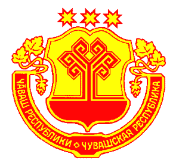 Чувашская  РеспубликаЯльчикский районСобрание депутатовМалотаябинскогосельского поселенияРЕШЕНИЕ«03» декабря 2021 г  № 18/2деревня Малая ТаябаЧёваш РеспубликиЕлч.к район.К.=.н Таяпа ял поселений.нДепутатсен пухёв.ЙЫШЁНУ2021 =? декабр.н  03-м.ш. 18/3 № К.=ен Таяпа ял.Чувашская  РеспубликаЯльчикский районСобрание депутатовМалотаябинскогосельского поселенияРЕШЕНИЕ«03» декабря 2021 г.  № 18/3деревня Малая ТаябаОсновные показатели прогноза социально-экономического развития Малотаябинского сельского поселения на 2022-2024 годыОсновные показатели прогноза социально-экономического развития Малотаябинского сельского поселения на 2022-2024 годыОсновные показатели прогноза социально-экономического развития Малотаябинского сельского поселения на 2022-2024 годыОсновные показатели прогноза социально-экономического развития Малотаябинского сельского поселения на 2022-2024 годыОсновные показатели прогноза социально-экономического развития Малотаябинского сельского поселения на 2022-2024 годыОсновные показатели прогноза социально-экономического развития Малотаябинского сельского поселения на 2022-2024 годыОсновные показатели прогноза социально-экономического развития Малотаябинского сельского поселения на 2022-2024 годыОсновные показатели прогноза социально-экономического развития Малотаябинского сельского поселения на 2022-2024 годыОсновные показатели прогноза социально-экономического развития Малотаябинского сельского поселения на 2022-2024 годыОсновные показатели прогноза социально-экономического развития Малотаябинского сельского поселения на 2022-2024 годыОсновные показатели прогноза социально-экономического развития Малотаябинского сельского поселения на 2022-2024 годыОсновные показатели прогноза социально-экономического развития Малотаябинского сельского поселения на 2022-2024 годыОсновные показатели прогноза социально-экономического развития Малотаябинского сельского поселения на 2022-2024 годыОсновные показатели прогноза социально-экономического развития Малотаябинского сельского поселения на 2022-2024 годыПоказателиЕдиница отчетоценка 2021 г.прогнозпрогнозпрогнозпрогнозпрогнозизмерения2020 г.оценка 2021 г.2022 г.2023 г.2024 г.I. Демографические показателиЧисленность постоянного населения (среднегодовая) - всегочеловек10261006100610061006в % к предыдущему году97,298,1100,0100,0100,0Число родившихсячеловек 38888Число умерших человек 2525202020Естественный приростчеловек -22-17-12-12-12Число прибывшихчеловек4145454545Число выбывших человек3935353535Миграционный приростчеловек 210101010II. Промышленное производствоОбъем отгруженных товаров собственного производства, выполненных работ и услуг собственными силами по видам деятельности:81,287,093,2100,1107,9 "Добыча полезных ископаемых"млн.руб. в ценах соответствующих летв % к предыдущему году в сопоставимых ценах "Обрабатывающие производства"млн.руб. в ценах соответствующих лет81,287,093,2100,1107,9в % к предыдущему году в сопоставимых ценах 133,6101,5103,1103,3103,7III. Сельское хозяйство Продукция сельского хозяйства в хозяйствах всех категорий млн.руб. в ценах соответствующих лет34,8036,1038,3840,8543,85в % к предыдущему году в сопоставимых ценах 203,4100,5103,1103,3103,7IV. Потребительский рынокОборот розничной торговли  млн.руб. в ценах соответствующих лет15,7016,8117,8319,0320,37в % к предыдущему году в сопоставимых ценах97,2101,0102,0102,6103,0Оборот общественного питаниямлн.руб. в ценах соответствующих летв % к предыдущему году в сопоставимых ценахV. Малое предпринимательствоКоличество малых предприятий -всего по состоянию на конец года единиц88888Среднесписочная численность работников (без внешних совместителей) по малым предприятиям -всегочеловек8883838587Выпуск товаров и услуг малыми предприятиями по всем видам деятельности млн.руб. в ценах соответствующих лет201,00214,90230,50247,70266,80в % к предыдущему году в сопоставимых ценах102,3101,3103,1103,3103,7Чёваш РеспубликиЕлч.к район.К.=.н Таяпа ял поселений.нДепутатсен пухёв.ЙЫШЁНУ2021 =? декабр.н  03-м.ш. 18/4 № К.=ен Таяпа ял.Чувашская  РеспубликаЯльчикский районСобрание депутатовМалотаябинскогосельского поселенияРЕШЕНИЕ«03» декабря 2021 г  № 18/4деревня Малая ТаябаЧёваш РеспубликиЕлч.к район.К.=.н Таяпа ял поселений.нДепутатсен пухёв.ЙЫШЁНУ2021 =? декабр.н  03-м.ш. 18/5 № К.=ен Таяпа ял.Чувашская  РеспубликаЯльчикский районСобрание депутатовМалотаябинскогосельского поселенияРЕШЕНИЕ«03» декабря 2021 г  № 18/5деревня Малая ТаябаЧувашская  РеспубликаЯльчикский районСобрание депутатовМалотаябинскогосельского поселенияРЕШЕНИЕ«03» декабря 2021 г  № 18/5деревня Малая Таяба